Образцы документов находящихся на  посту охраныУведомление ОВД о взятии объекта под охрану(выдается отдельно на каждый охраняемый объект)Место дляНачальнику УВД_____________углового штампа                                                 ____________________________или логотипа                                                       (звание,фамилия,инициалы)охранного предприятия                                      Начальнику ОВД_____________                                                                               ____________________________                                                                                                              (звание,фамилия,инициалы)УВЕДОМЛЕНИЕИсходящий № __________ от «___» _____________ 20__ г.Сообщаем, что Частное охранное предприятие «____________________» на основании Договора № ______ от «___» _____________ 20__ г. взяло под охрану объект _____________________, расположенный по адресу: ___________________Охрана осуществляется сотрудниками ЧОП в количестве _____ человек.Данные на Частное охранное предприятие «________________________»Лицензия №________________ Кем выдана: ___________________________Дата выдачи: _______________ сроком по: ______________Учетное дело находится в: __________________________________________Адрес государственной регистрации предприятия:______________________Фактический адрес: _______________________________________________Руководитель предприятия: ___________________ телефон: _____________Ответственный за учет, хранение и выдачу оружия _____________________, телефон: _______________Разрешение на хранение и использование оружия серии ________ сроком по __________ № ___________ от ___________ выдано _______________________Старший на объекте: ___________________________Приложение на _________ листах.Генеральный директорООО Частное охранное предприятие _______________________________(подпись, инициалы, фамилия)М.П.Отметка о принятии документа в УВД      Отметка о принятии документа в                                                                                                                        ОВДЛицензия на создание ЧОПДокумент оформляется на бланке установленного образца, который является бланком строгой отчетности.При ознакомлении с этими документами целесообразно обратить внимание на сроки их действия (они не должны быть меньше, чем сроки заключения договора), соответствие реквизитов Частного охранного предприятия в одном и втором документах и соответствие печатей организациям, их выдавшим.Свидетельство регистрационной палаты о государственной регистрации ЧОПДокумент представляет собой бланк установленного образца, который является бланком строгой отчетности.Инструкция по пожарной безопасностиСОГЛАСОВАНО 			              УТВЕРЖДАЮДиректор МОУ________________ 		     Генеральный директор ООО  ЧОП______________________________                _________________________(подпись, инициалы, фамилия)                                                   (подпись, инициалы, фамилии)______________________ 20___ г.		      ________________20___г.ИНСТРУКЦИЯсотрудника охраны МОУ _________________________по пожарной безопасности1. Сотрудник охраны, несущий службу по охране образовательного учреждения, обязан:знать и выполнять «Противопожарные правила для школ, школ интернатов и детских учреждений»;знать расположение входов и выходов из здания и их состояние;знать местонахождение первичных средств пожаротушения и связи, уметь ими пользоваться;знать порядок действий обслуживающего персонала по эвакуации детей и тушению пожара;осуществлять постоянный контроль за соблюдением учащимися и персоналом противопожарного режима в районе поста и на маршрутах обхода здания и территории.2. Сотрудник охраны, несущий службу по охране образовательного учреждения, должен иметь в своем распоряжении:электрический переносной фонарь;средства оповещения учащихся, учителей и обслуживающего персонала в случае пожара;пронумерованные ключи от всех дверей эвакуационных выходов;средство связи с пожарной охраной /телефон;перечень номеров телефонов: пожарной охраны, инженерных и аварийных служб, руководителей школы;журнал с текущей информацией о наличии ключей от закрытых кабинетов, классов, лабораторий.3. При обнаружении пожара в школе сотрудник охраны, несущий службу по охране образовательного учреждения, обязан:сообщить в пожарную охрану по телефону «01», указав адрес объекта;доложить руководству школы о пожаре;до прибытия пожарных подразделений организовать эвакуацию школьников в безопасное место и принять меры по тушению пожара первичными средствами (огнетушителями, ПК);организовать встречу пожарных подразделений и действовать по указанию руководителя тушения пожара.Ответственный за пожарную безопасность МОУ___________ ФИОИнструкция сотрудникам охраны при угрозе проведения террористических актов и обнаружении бесхозных и взрывчатых предметов, о мероприятиях поантитеррористической безопасности и защите детейСОГЛАСОВАНО 					УТВЕРЖДАЮДиректор МОУ________________ 		Генеральный директор ООО ЧОП_____________________________             _____________________________               (подпись, инициалы, фамилия)			(подпись, инициалы, фамилия)«___» _______________20___г.                  «____» __________________20___г.ИНСТРУКЦИЯсотрудникам охраны при угрозе проведения террористических актов и обнаружении бесхозных и взрывчатых предметов, о мероприятиях по антитеррористической безопасности и защите детейСотрудник вневедомственной охраны «______________» обязан:совместно с руководством образовательного учреждения постоянно проводить работу, направленную на повышение бдительности, готовности к действиям в чрезвычайных ситуациях;вход в здание МОУ осуществлять при наличии документов, удостоверяющих личность, с регистрацией в журнале посетителей, в котором указываются ФИО, номер документа, удостоверяющего личность, время прибытия и время убытия; в период проведения школьных занятий входные двери должны быть закрыты;пропускать лиц, прибывающих к директору, в установленные дни и часы, к другим должностным лицам и учителям – по предварительной договоренности;входные двери, где нет постоянной охраны, а также запасные входы должны быть закрыты и опечатаны;в вечернее и ночное время обходить здание с внешней стороны и проверять целостность стекол на окнах, решетки, входные двери, о чем делать запись в журнале;при вынужденной эвакуации из здания обеспечить организованный выход детей и персонала МОУ через основные и запасные двери согласно плану эвакуации; принять меры по организации охраны имущества образовательного учреждения; о факте эвакуации незамедлительно сообщить оперативному дежурному частного охранного предприятия и в милицию; далее действовать по указанию старшего оперативного начальника;при обнаружении подозрительных предметов (пакеты, коробки, сумки и др.) оградить их, немедленно сообщить в правоохранительные органы и оперативному дежурному, принять меры по недопущению к данным предметам посторонних лиц и детей;не допускать стоянки постороннего транспорта у здания образовательного учреждения и прилегающей территории; входные ворота держать закрытыми; обо всех случаях стоянки бесхозного транспорта сообщать в правоохранительные органы;при появлении у здания и нахождения длительное время посторонних лиц сообщить в правоохранительные органы и усилить пропускной режим;в случае пожара немедленно сообщить по телефону 01, принять меры к тушению пожара.Действия сотрудника охраны в чрезвычайных обстоятельствахПри обнаружении предмета, подозрительного на взрывное устройство, сотрудник охраны обязан:1. Незамедлительно поставить в известность руководителя образовательного учреждения и сообщить о случившемся в территориальные подразделения ФСБ и МВД России по телефонам:Дежурная часть ОВД -______________________Дежурный отдела ФСБ - _________________________Оперативная дежурная часть ОВД - _________________________Дежурный по Управлению образованием - ______________________2. Зафиксировать время обнаружения подозрительного предмета.3. До прибытия оперативно-следственной группы исключить доступ посторонних лиц к подозрительному предмету и не предпринимать самостоятельных действий с ним, а также обеспечить выход сотрудников и учащихся на безопасное расстояние (см. Приложение № 2).4. Обеспечить возможность беспрепятственного прохода (проезда) к месту нахождения подозрительного предмета сотрудников и автомашин правоохранительных органов, скороймедицинской помощи, пожарной охраны, МЧС России, служб эксплуатации.При поступлении угрозы по телефону сотрудник охраны обязан:1. Постараться дословно запомнить разговор и зафиксировать его на бумаге; по ходу разговора постараться определить пол, возраст звонившего и особенности его (ее) речи:голос: громкий, (тихий), низкий, (высокий);темп речи: быстрый, медленный, неравномерный (с паузами);произношение: отчетливое, искаженное, с заиканием, шепелявое, с характерным акцентом или диалектом;манера речи: развязная, напористая, неуверенная, вкрадчивая, с издевкой;характер лексики: с речевыми штампами и с часто повторяющимися словами-паразитами, в том числе сленговыми и нецензурными.2. Обязательно отметить звуковой фон (шум автомашин или железнодорожного транспорта, звуки теле- или радиоаппаратуры, голоса и другое).3. Отметить характер звонка (городской или междугородний).4. Зафиксировать точное время начала и конца разговора.5. Постараться в ходе разговора получить ответы на следующие вопросы:Куда, кому, по какому телефону звонит этот человек?Какие конкретные требования он (она) выдвигает?Выдвигает требование он (она) лично, выступает в роли посредника или представляет какую-либо группу лиц?На каких условиях он (она) согласны отказаться от задуманного?Как и когда с ним можно связаться, или он позвонит сам?Кому Вам следует сообщить об этом звонке?6. Постараться добиться от звонящего максимально возможного промежутка времени для принятия решения или совершения каких-либо действий; если возможно, еще в процессе разговора, сообщить о нем руководителю образовательного учреждения, если нет такой возможности — немедленно по окончанию разговора.7. Максимально ограничить число людей, владеющих полученной информацией.8. Не оставлять без внимания ни одного подобного сигнала.9. Приступить к эвакуации людей согласно имеющемуся плану эвакуации.10. Доложить о случившемся руководителю образовательного учреждения, оперативному дежурному ЧОП и в правоохранительные органы (см. список). При захвате людей в заложники сотрудник охраны обязан:Незамедлительно сообщить о случившемся и о сложившейся на объекте ситуации в территориальные подразделения ФСБ и МВД России по указанным выше телефонам, оперативному дежурному ЧОП и руководителю образовательного учреждения.Не вступать в переговоры с террористами по своей инициативе.Не противоречить преступникам, не рисковать жизнью окружающих и своей собственной, не провоцировать действий, влекущих применение оружия захватчиками, выполнять требования захватчиков, если это не связано с причинением ущерба жизни и здоровью людей. Обеспечить проход (проезд) к месту события автомашин правоохранительных органов, «скорой помощи» и пожарной охраны.Зоны эвакуации и оцепления места вероятного взрыва1. Граната РГД-5 — не менее 50 м;	2. Граната Ф-1 — не менее 200 м;	3. Тротиловая шашка массой 200 г. — 45 м;4. Тротиловая шашка массой 400 г. — 55 м;5. Пивная банка 0,33 литра — 60 м;6. Мина МОН-50 — 85 м;7. Чемодан (кейс) — 230 м;8. Дорожный чемодан — 350 м;9. Автомобиль типа «Жигули» — 460 м;10. Микроавтобус — 920 м;11. Грузовая автомашина (фургон) — 1240 м.Памятка сотруднику охраныРуководством чеченских боевиков принято решение об активизации террористической деятельности на территории РФ, прежде всего в городах Москва и Санкт-Петербург, в том числе с использованием смертников.В качестве прикрытия и для отвлечения внимания исполнители терактов могут использовать малолетних детей.Способы маскировки взрывных устройств при подготовке диверсионно-террористических актов:детские коляски;коробки из-под овощей и фруктов, кондитерских и кулинарных изделий;портфели, сумки, чемоданы;нательные пояса шахидов;автотранспорт (грузовой, легковой, крупнотоннажный);инвалидные коляски;под видом грудного ребенка;радиоуправляемые взрывные устройства (радиотелефон, радиостанция, кино - фотоаппаратура и т. д.).Вероятные места закладок взрывчатых веществ и места совершения диверсионно-террористических актов:учреждения государственных органов (префектура, муниципалитеты, больницы, школы, детские сады, культовые места и т. д.);особо важные объекты и объекты жизнеобеспечения;места массового скопления людей (метро, рынки, супермаркеты, дискотеки и т. д.).Пронос взрывных устройств чаще всего выполняют:беспризорные дети;инвалиды;лица БОМЖ;террористы с измененным внешним видом;террористы в форменной одежде коммунальных, специальных служб, ЧОП и т. д.;террористы под видом семейных пар с малолетними детьми.В целях предотвращения террористических актов и принятия, дополнительных мер поохране объектов необходимо:в случае выявления возможных исполнителей террористических актов, а также получении информации о возможной их подготовке и совершении, незамедлительно уведомить территориальные ОВД, руководство охраняемого объекта, оперативного дежурного по ЧОП, начальника подразделения охраны ЧОП;усилить бдительность на охраняемых объектах и прилегающей к ним территории; ужесточить пропускной и досмотровый режим за посетителями, въезжающими и паркующимися автомобилями;Личная карточка охранникаЛичная карточка охранника (бейдж) прикрепляется к форменной одежде сотрудника охраны. На карточке указывается ФИО охранника и название ЧОП.Лицензия на частную охранную деятельность охранникаУдостоверение частного охранника изготовлено на бланке зеленого цвета. Весь текст отпечатан(от руки не заполняется). Печатями заверяются фотография и подпись начальника ОВД. Удостоверение имеет серию и номер.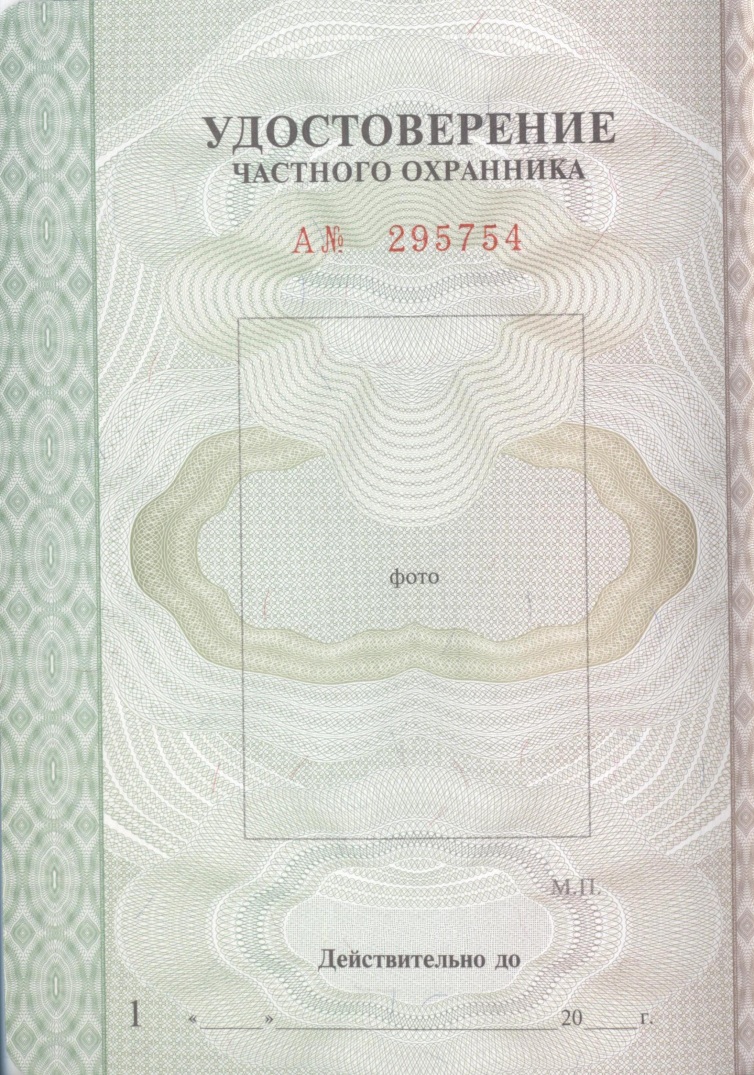 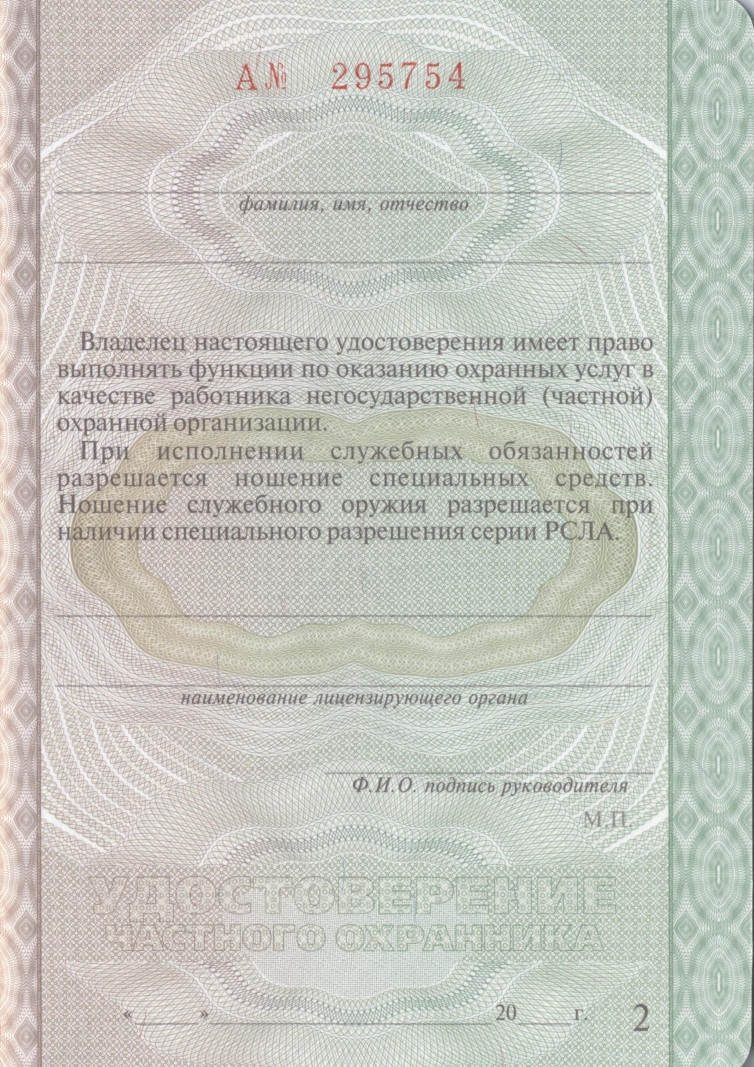 В удостоверении содержится следующая информация:стр. 1  - фотография частного охранника;стр. 2  -    Ф.И.О.охранника, данные организации и руководителя;стр. 3-4 - срок действия удостоверения;стр. 5   -  о присвоении квалификации;стр. 6-7 -  о профессиональной подготовке;стр. 8-10 -  об учётном деле;стр. 11-19  - о личной карточке;стр. 20-22 -  особые отметкиЖурнал учета посетителейВ журнал записываются все лица, не являющиеся сотрудниками образовательного учреждения.В случае если посетитель отказывается предъявить документы, удостоверяющие его личность, охранник должен предложить ему покинуть здание и вызвать сотрудников территориального ОВДЖурнал приема, сдачи дежурства и контроля за несением службыЖурнал состоит из двух разделов:Прием и сдача дежурства.Контроль несения службы.Раздел I. Прием и сдача дежурстваДанный раздел заполняется ежедневно, за один час до смены охранников.В первой колонке проставляется дата подачи рапорта.Во второй колонке записывается рапорт охранника, сдающего смену. В нем отражается:были ли происшествия во время дежурства данного охранника; если были, то какие (краткое содержание);состояние средств связи, сигнализации и пожаротушения; поступление сигналов и распоряжений по системам оповещения;посещения проверяющих (с указанием их должностей, полного названия организации, производившей проверку, и фамилии, имени, отчества проверяющих);полный перечень порученного под охрану и состояние перечисленного на момент сдачи дежурства.В третьей колонке резолюцию накладывает лицо, ответственное за смену охранников (зам. по безопасности, зам. по АХЧ), в момент доклада старого и нового охранников о приеме и сдаче ими дежурства. Если происшествий не было, то резолюция может быть: «Смену разрешаю». Если были происшествия, то резолюция должна содержать решение по проведению должностными лицами расследования данного инцидента и подготовке информации для принятия решения директором образовательного учреждения (составление объяснения, сообщение директору ЧОП,вызов правоохранительных органов и т. д.). Охранник может покинуть здание учреждения только после доклада о приеме и сдаче дежурства, с разрешения лица, принимавшего доклад.Раздел II. Контроль несения службыДолжностное лицо образовательного учреждения после доклада охранников о приеме и сдаче дежурства проверяет данный раздел и готовит подробную информацию для доклада директору.Журнал выдачи ключей и приема помещений под охрануНа посту охраны оборудуется специальный стенд для хранения ключей от помещений учреждения, запасных выходов, ворот, калиток, замков от распашных решеток.Ключ от стенда должен быть у директора, заместителей по безопасности и АХЧ и у охранника.Прием и выдачу ключей охранник фиксирует в журнале выдачи ключей.При приеме под охрану сотрудник охраны принимает закрытое и опечатанное помещение. Он внешним осмотром должен проверить целостность окон и решеток на них, хорошо закрыты ли двери помещения, печать на слепках, включена и исправна ли сигнализация (если таковая имеется), и только после этого принять помещение под охрану, поставив свою роспись в Журнале. При обнаружении недостатков потребовать от сдающего помещение их устранения.График несения службы охранникамиСОГЛАСОВАНО 					УТВЕРЖДАЮДиректор ГОУ________________ 			Генеральный директор ООО ЧОП_____________________________ 		_____________________________(подпись, инициалы, фамилия) 				(подпись, инициалы, фамилия)______________________ 20___ г.			 ______________________ 20___ г.ГРАФИКНесения службы сотрудниками ЧОП «________________________» на объекте на ____________________ 20___ г.Зам. директора по безопасности«____» _________________ 200__ г.Список автомобилей, имеющих право въезда на территорию ГОУСписок автомобилей, имеющих право въезда на территорию образовательного учреждения, оформляется как выписка из соответствующего приказа. Она заверяется печатью учреждения и должна находиться у охранника, несущего службу. Въезд автомобилей, не входящих в Список, осуществляется с личного разрешения директора учреждения или его заместителей после проверки документов и досмотра.Рабочая тетрадьРабочая тетрадь представляет собой тетрадь большого объема с прошнурованными и пронумерованными страницами. В ней охранник записывает всю полученную служебную информацию.Схема оповещения персоналаСхема оповещения составляется по принципу: «Каждый начальник отвечает за оповещение своего подчиненного» из расчета, что каждый сотрудник должен оповещать не более 4-5 коллег.Для сокращения времени оповещения всего персонала и учащихся учреждения, в рабочее время, могут задействоваться селекторная связь, школьный звонок, сирена, охранно-пожарная сигнализация.Расписание уроков и работы кружков (секций)Один экземпляр расписания уроков и работы кружков (секций) должен быть вывешен вблизи поста охраны таким образом, чтобы охранник, не покидая своего поста, мог уточнить необходимую информацию.Приложение 14Паспорт безопасностиПОЛОЖЕНИЕо паспорте безопасности образовательного учрежденияПаспорт безопасности образовательного учреждения (далее – Паспорт безопасности) является документом, разработанным в целях снижения возможного ущерба при совершении на территории образовательного учреждения диверсионно-террористического акта, экстремистской акции, и при проведении в связи с этим контртеррористической операции, повышении ее оперативности и эффективности, а также минимизирования ущерба при возникновении чрезвычайных ситуаций природного и техногенного характера.Паспорт безопасности определяет готовность образовательного учреждения к выполнению возложенных на него задач по обеспечению жизни и здоровья обучающихся (воспитанников), персонала, противодействию проявлениям экстремизма и терроризма.Паспорт безопасности составляется специально созданной рабочей группой под руководством ответственного за безопасность образовательного учреждения и утверждается руководителем образовательного учреждения.Изменения и дополнения в Паспорт безопасности вносятсяежегодно в начале нового учебного года не позднее 30 августа при условии изменений, произошедших в оборудовании, составе персонала, при уточнении нештатных команд, временных показателей, дополнения в мероприятия с учетом возникшей необходимости или выявленных недостатков, после возникновения чрезвычайных ситуаций, при установке дополнительных технических средств охраны или противопожарных средств в образовательном учреждении в иных случаях, когда это необходимо.Изменения и дополнения в Паспорт безопасности фиксируютсяв«Листке вносимых изменений в Противодиверсионный паспорт» (Приложение 1).При разработке Паспорта безопасности образовательные учреждения могут включать дополнительную информацию, пункты и разделы с учетом своих особенностей.При разработке и использовании Паспорта безопасности допускается фиксирование постоянно меняющейся статистической, оперативной информации (число обучающихся, работников и др.). В этом случае в специально заведенном «Листке вносимых изменений» (приложение № 1), прилагаемом к Паспорту безопасности, фиксируются: дата, основание для вносимых изменений, их характер (содержание), Ф.И.О. и должность лица, внесшего изменения. Копии листка вносимых изменений передаются в органы, в которых хранятся экземпляры Паспорта безопасности.Паспорт безопасности является документом строгой отчетности. С завершением его разработки ему присваивается категория документа с грифом «ДСП» (для служебного пользования). Хранение Паспорта безопасности.Паспорт безопасности тщательно охраняется от посторонних и хранится в соответствии с руководящими документами по делопроизводству.Паспорт безопасности готовится в 2 (двух) экземплярах.Один экземпляр Паспорта безопасности хранится у руководителя образовательного учреждения, один экземпляр – в муниципальном органе управления образованием (у ответственного за организацию работы по обеспечению безопасности образовательных учреждений).Руководители учреждений и ведомств, в которых хранятся экземпляры Паспортов безопасностинесут персональную ответственность за соблюдение режима их хранения, допуск к ним уполномоченных на то сотрудников.Копирование Паспорта безопасности и передачаего лицам и организациям, не имеющим на то полномочий ЗАПРЕЩЕНЫ.Передача Паспорта безопасности или его копиисторонним организациям и ведомствам, не перечисленным в Пояснительной записке возможна в исключительных случаях на основании официального запроса сторонней организации и согласованного разрешения территориального Управления (отдела) ФСБ, территориального управления (отдела) внутренних дел.Паспорт безопасности подлежит пересмотру и переоформлению в случаях изменения требований по обеспечению защиты объекта и его территории или по истечению срока – 5 лет.Предлагаемая форма Паспорта безопасности носит рекомендательный характер и предполагает возможность внесения изменений и дополнений, но без ухудшения качества и полноты содержащейся информации в документе.Для служебного пользованияПАСПОРТ  БЕЗОПАСНОСТИ(ТИПОВОЙ)_______________________________________________(полное наименование образовательного учреждения)_______________________________________________(место расположения образовательного учреждения)Согласовано:Начальник подразделения территориального УФСБ России по Кемеровской области______________        ___________                     ___________________     звание                      подпись		          инициалы, фамилияМ.П.число, месяц, годНачальник территориального органа внутренних дел______________            ___________                  ___________________        звание                       подпись		          инициалы, фамилияМ.П.число, месяц, годАННОТАЦИЯСведения о разработчиках паспорта. Указываются Ф.И.О., должность разработчиков.Источники информации. Указываются источники информации, содержащейся в паспорте.Дата завершения разработки паспорта или обновления включенных в него сведений: число, месяц, годРаздел 1.ОБЩИЕ СВЕДЕНИЯ ОБ ОБЪЕКТЕ1.1. Полное и сокращенное наименование объекта, его реквизиты: ИНН, КПП, расчетные счета, БИК, банк, в котором обслуживается, полное название бухгалтерии (если обслуживается централизованной бухгалтерией).1.2. Почтовый адрес, телефон, факс, электронная почта, отдельно указать телефоны руководства ОУ и дежурных служб, ответственных за режим и охрану.1.3. Ведомственная принадлежность.1.4. Сведения о вышестоящей (головной) организации:- полное наименование;- почтовый адрес, телефоны, факс, электронная почта.1.5. Форма собственности объекта и сведения о собственниках (их полное наименование, адрес, телефоны, факс).1.6. Наличие  арендаторов,  реквизиты договоров аренды, профиль аренды, сведения об арендаторах (наименование организации-арендатора; Ф.И.О. руководителя; контактные телефоны.Перечень занимаемых помещений, номера помещений согласно плану объекта, площадь арендуемых помещений, место расположения арендуемых помещений (для отдельно стоящих от основного задания объекта).Наличие оборудования, его профиль, наименование, количество единиц; наличие материальных ценностей, принадлежащих арендатору, наименование, количество единиц). Отдельно указать наличие продуктов химической и пищевой промышленности, их наименование, количество единиц, места и условия хранения. Если арендуется земля дополнительно указать площадь арендуемой земли, место расположения арендуемой земли, сведения о договорах аренды, арендаторах. Профиль аренды (для каких целей арендована), как используется.1.7. Особенности  образовательного учреждения.Режим работы учреждения, распорядок дня.Сведения о зданиях и сооружениях объекта (указываются сведения о каждом здании и сооружении объекта): наименование (профиль), год постройки, материал, из которого построено здание и сооружение.Дополнительные сведения о спортивных и актовых залах, убежищах: наименование, место расположения, площадь, наполняемость (по паспорту и фактическая), наличие окон и их ориентирование по сторонам света, количество стационарных сидячих мест, наличие сцены и сценических помещений, количество и места расположения эвакуационных выходов, наличие принудительной вентиляции.Наличие ограждения, его состояние, высота, материал, из которого ограждение изготовлено. Места расположения ворот, калиток (открыты, закрыты, постоянно, временно, где и у кого находятся ключи от замков). Наличие, характер и места повреждений ограждения.1.8. Должностные лица и работники учреждения, отвечающие за содержание и безопасное состояние объекта, необходимые для организации срочных мероприятий и руководства действиями в ЧС (содержание пункта выносится в приложение № 2 к Паспорту безопасности).1.9. Номера телефонов дежурных служб УВД-ОВД, УФСБ, ГО и ЧС, пожарной службы, службы водо-, газо-, энергообеспечения.1.10. Размещение  объекта (а также всех его задний и сооружений) по отношению к улично-дорожной сети (обязательно указываются названия улиц, к которым «привязывается» объект), транспортным коммуникациям, речным акваториям (если таковые имеются вблизи объекта), опасным объектам (удаление и место нахождение опасных объектов), к другим зданиям и объектам инфраструктуры населенного пункта (отображаются на схеме с краткой пояснительной запиской, исполненной в масштабе с условными обозначениями). Дополнительно указываются: наименование ближайшей железнодорожной станции и расстояние от нее (км), наименование ближайшего аэропорта и расстояние от него, наименование ближайшего речного порта и расстояние от него (км). При наличии сведений – наименование ближайшего аэродрома, вертолетной площадки и расстояние от них (км).Схема размещения объекта по отношению к улично-дорожной сети выносится в приложение № 3 к Паспорту безопасности.1.11. Наличие средств индивидуальной защиты: виды, количество, место хранения, ответственный за выдачу (у кого находятся ключи).Раздел 2. Возможные ситуации на объекте в результате диверсионно-террористических акций или экстремистских проявлений иПри угрозе крупных аварий,катастроф, стихийных бедствий (АКСБ)2.1. При диверсионно-террористических акциях.В данном разделе рассматриваются варианты возможных действий (актов) террористов в наиболее вероятных и уязвимых местах (в холле или крупных помещениях здания, на территории объекта или в непосредственной, опасной близости от него) и последствия возможных взрывов, поджогов, разрушений, применения отравляющих, ядотехнических веществ, захвата заложников и иных действий террористов (варианты чрезвычайных ситуаций отображаются на плане объекта схемами действий сторон с пояснениями по каждой обозначенной ситуации).Указываются прогнозируемые, возможные количественные показатели ущерба от этих действий, размеры и краткие характеристики возможных зон поражения, степень вредного воздействия на жизнь и здоровье людей. Отражаются сведения об имеющихся подростковых группах антиобщественного характера (радикального, экстремистского толка), состоящих из числа обучающихся (воспитанников), входящих в их состав подростках (молодежи), имевшие место беспорядки (на территории близи объекта), которые в случае повторного возникновения могут причинить вред учреждению, сотрудникам и обучающимся (воспитанникам). В данном разделе учитываются имевшие место факты вандализма, угроз, вымогательства, как в отношении, так и со стороны обучающихся, иные противоправные действия.По каждой рассматриваемой ситуации указываются (планируются) ответные вероятные действия охраны образовательного учреждения и персонала, а также действия обучающихся (воспитанников). Пример: При возникновении террористической опасности1) При возникновении опасности совершения террористических актов путем захвата заложников или закладки взрывных устройств в качестве мер предупредительного характера рекомендуется осуществить:- ужесточение пропускного режима на объекте, установка технических средств контроля за  наиболее уязвимыми участками и прилегающей территорией;- ежедневный обход и осмотр территории  учреждения с целью своевременного обнаружения взрывных устройств, подозрительных предметов и лиц;- комиссионная проверка  чердачных, складских  и подсобных помещений с составлением соответствующих актов;- проведение инструктажей и практических занятий с персоналом и учащимися по действиям в экстремальных ситуациях;При заключении договоров на сдачу  помещений в аренду сторонним организациям необходимо в обязательном порядке включать пункты, дающие право администрации образовательного учреждения при необходимости осуществлять проверку сдаваемых помещений.2) При обнаружении боеприпасов, самодельных взрывных устройств и других подозрительных предметов на территории образовательного учреждения  необходимо срочно вывести учащихся, персонал и посетителей за пределы предполагаемой зоны поражения исходя из следующих параметров:Граната РГД-5                             - не менее 50 метров.Граната Ф-1                                 - не менее 200 метров.Тротил (шашка 200г)                  - не менее 45 метров.Тротил (шашка 400 г)                 - не менее 55 метров.Мина МОН-50                             - не менее 85 метров.Пивная банка (0,33 л)                 - не менее 60 метров.Чемодан (кейс)                            - не менее 230 метров.Дорожный чемодан                    - не менее 350 метров.Автомобиль типа «ВАЗ»           - не менее 460 метров. Автомобиль типа «Волга»        - не менее 580 метров.Микроавтобус                             - не менее 920 метров.Грузовая машина                        - не менее 1250 метров.Руководитель образовательного учреждения несет  персональную ответственность за жизнь и здоровье учащихся и персонала и обязан обеспечить:а) беспрепятственный проезд автомашин правоохранительных органов, скорой медицинской помощи, пожарной охраны, спасательных служб МЧС, аварийных служб эксплуатации систем ЖКХ к месту обнаружения подозрительного предмета;б) присутствие в безопасном месте лиц, обнаруживших находку, до прибытия оперативно-следственной группы для опроса и фиксации обстоятельств выявления подозрительного предмета;в) сохранность находки (не приближаться,  не трогать, не вскрывать и не перемещать обнаруженные предметы) и зафиксировать время ее обнаружения.3) При террористическом нападении на образовательное учреждение и захвате учащихся и персонала в заложники необходимо принять все возможные меры по экстренному оповещению правоохранительных органов о случившемся факте. В дальнейшем действовать по обстановке, руководствуясь следующими правилами:а) не допускать действия, которые могут спровоцировать нападающих к применению оружия и привести к человеческим жертвам;б) переносить лишения, оскорбления и унижения, не смотреть в глаза преступникам, не вести себя вызывающе;в) выполнять требования преступников, не противоречить им, не рисковать жизнью окружающих и своей собственной, не допускать истерик и паники;г) спрашивать разрешение на совершение любых действий (сесть, встать, попить, сходить в туалет и т.д.);д) избежать лишних движений (если ранены). Этим можно сохранить силы и избежать больших  потерь крови;е) быть внимательным, постараться запомнить приметы преступников, их число, пол, примерный возраст, наличие и количество холодного и огнестрельного оружия, взрывчатых веществ, отличительные черты внешности преступников, одежду, имена, клички, возможные шрамы и татуировки, особенности речи и манеру поведения, тематику и детали разговоров.Необходимо всегда помнить, что, получив сообщение о захвате, специальные службы уже начали действовать и предпримут все необходимые меры для освобождения заложников.Во время проведения спецслужбами операции по освобождению заложников необходимо соблюдать следующие требования:а) лежать на полу лицом вниз, голову закрыть руками и не двигаться;б) не бежать навстречу сотрудникам спецслужб или от них, так как они могут принять заложника за преступника;в) держаться по возможности в отдалении от проемов дверей и окон.Необходимо помнить! Главная цель – остаться в живых и сохранить жизнь другим.2.2. Действия при угрозе и возникновении чрезвычайных ситуаций природного и техногенного характера (аварий, катастроф, стихийных бедствий – АКСБ).В данном разделе описываются действия руководителя образовательного учреждения при угрозе крупных аварий, катастроф, стихийных бедствий.Например: Получив информацию об угрозе АКСБ и оценив обстановку руководитель образовательного учреждения  организует:- сбор педагогического коллектива;- доведение обстановки до сведения педагогического коллектива;- проверку работы средств связи (телефонов);- указание классным руководителям на подготовку к использованию (изготовление) средств индивидуальной защиты;- выдачу средств индивидуальной защиты учащимся (воспитанникам), работникам образовательного учреждения;- сосредоточение дополнительного запаса средств защиты органов дыхания (противогазов, респираторов и др.) в кабинете ОБЖ;- приведение в готовность спасательной группы, звена пожаротушения, поста радиационно-химического наблюдения, группы ОПП;- проверку системы оповещения учащихся (воспитанников) педагогического состава и технического персонала в здании образовательного учреждения;- усиление охраны образовательного учреждения (дополнительный инструктаж охранников и сторожей).По завершении указанных мероприятий руководитель образовательного учреждения докладывает по телефону о проведенных мероприятиях руководителю муниципального органа управления образованием,  начальнику территориального подразделения и по делам ГО и ЧС.ИЛИа) В результате аварий на химически опасных объектах и выбросе в атмосферу отравляющих веществ необходимо оценить обстановку по направлению и времени подхода ядовитого облака и отдать распоряжение:1-й вариант – при времени подхода ядовитого облака более 25 минут - оповестить учащихся (воспитанников) и персонал образовательного учреждения, сообщить маршрут выхода в безопасный район;2-й вариант – при времени подхода ядовитого облака менее 25 минут - оповестить учащихся и персонал образовательного учреждения об их сосредоточении на верхнем этаже школьного здания (при аварии с выбросом хлора) и на первом этаже школьного здания (при аварии с выбросом аммиака);- начать герметизацию школьного здания (окон, дверей); выдать простыни на ветошь, использовать бумагу;- подготовить простейшие средства защиты дыхания (из одежды, простыней);- подготовить воду, 2 % раствор питьевой соды;- выдать противогазы учащимся;- доложить о ситуации в муниципальный орган управлениям образованием, территориальное подразделение и по делам ГО и ЧС.б) При пожаре в образовательном учреждении или на объекте, находящемся в непосредственной близости.При возникновении пожара в здании образовательного учреждения прекратить учебный процесс и вывести учащихся (воспитанников) в безопасный район, вызвать пожарную команду по телефону «01».При возникновении пожара на объекте, расположенном в непосредственной близости к зданию образовательного учреждения и угрозе распространения пожара на помещения образовательного учреждения - вывести учащихся (воспитанников) в безопасное место.2.3. Действия при возникновении землетрясения.В данном разделе описываются действия руководителя образовательного учреждения привозникновении землетрясения.Например: Прекратить учебный процесс и вывести учащихся (воспитанников) в безопасный район, отключить электроэнергию, собрать и привести в готовность спасательную группу ГО, оказать медпомощь всем пострадавшим.2.4. При радиоактивном загрязнении.В данном разделе описываются действия руководителя образовательного учреждения прирадиоактивном загрязнении.Например: С получением сообщения об угрозе радиоактивного загрязнения – запретить выход из помещений до получения указаний по режиму защиты, загерметизировать окна и двери, отключить приточную вентиляцию, подготовить к раздаче йодистый препарат (раствор йода), выполнить мероприятия объявленного режима защиты.2.5. При внезапном распространении в здании образовательного учреждения отравляющих веществ.В данном разделе описываются действия руководителя образовательного учреждения привнезапном распространении в здании образовательного учреждения отравляющих веществ.Например:- оповестить персонал и учащихся о возникновении чрезвычайной ситуации;- вывести детей из здания образовательного учреждения;- сообщить о случившемся:в единую диспетчерскую службу администрации муниципального образования по телефону _________;в отдел ГО и ЧС населенного пункта по тел. __________;в УВД населенного пункта по тел. ___________;в пожарную часть по тел. 01;в скорую помощь по тел. 03;в муниципальное отделение Роспотребнадзора по тел. _________.Раздел  3.  СВЕДЕНИЯ  О  ПЕРСОНАЛЕ  ОБЪЕКТАТаблица № 1. 3.2. Список сотрудников – руководителей групп ГО (пожарных расчетов), а также ответственных (в соответствии с п.п. 3.1.5. – 3.1.12. таблицы № 1).Содержание пункта выносится в приложение № 4 к Паспорту безопасности.3.3. Список сотрудников, состоящих на учете в наркологическом диспансере и (или) психоневрологическом диспансере.Содержание пункта выносится в приложение № 5 к Паспорту безопасности.3.4. Список обучающихся (воспитанников), имеющих неврологические заболевания, психические отклонения, другие показания по состоянию здоровья или заболевания (ограничение мобильности, слуха и т.п.), требующие оказания им дополнительной персональной помощи в эвакуации, в т.ч. медицинской помощи при эвакуации.Содержание пункта выносится в приложение № 6 к Паспорту безопасности.3.5. Национальный состав и гражданство сотрудников и обучающихся (воспитанников) объекта.В данном пункте указываются:- количественное распределение сотрудников,  обучающихся (воспитанников) по национальностям;- сведения о работниках учреждения (Ф.И.О., должность, домашний адрес, телефон, из какой страны прибыл), прибывших из стран ближнего (дальнего) зарубежья в течение последних 2 лет на момент заполнения Противодиверсионного паспорта.3.6. Общий список всех сотрудников учреждения.Содержание пункта выносится в приложение № 7 к Паспорту безопасности.Раздел 4.СИЛЫ И СРЕДСТВА ОХРАНЫ ОБЪЕКТАДанный раздел разрабатывается совместно с представителями охраны (если таковая имеется) и муниципального органа внутренних дел. В случае, когда образовательное учреждение не охраняется частным охранным предприятием или вневедомственной охраной раздел разрабатывается с привлечением представителей муниципального органа внутренних дел.4.1. Параметры территории объекта.Площадь ____________ кв. м.Периметр ___________ м.Наличие санитарных, запретных и/или режимных зон (например - водозабор), их площадь и протяженность границ.Краткая характеристика местности в районе расположения объекта: (рельеф, прилегающие лесные массивы, парки, скверы, дворы, производственные, гаражные застройки, другие места, дающие возможность несанкционированного подъезда, скрытого подхода к объекту).4.2. Характеристика зданий, расположенных на территории объекта.Количество этажей ____. Количество входов ____.Места возможного несанкционированного проникновения в здание (сооружения), в т.ч. через лазы, крыши соседних домов, построек, по пожарным лестницам, коммуникациям и т.п.4.3. Инженерное оборудование и ограждение объекта.4.3.1. Конструкция, материал, высота, протяженность (м) ограждения территории объекта.4.3.2. Сведения об оборудовании ограждения дополнительными защитными средствами (шипы, металлические прутья, колючая проволока, режущая лента и др.).4.3.3. Технические средства обнаружения и сигнализации, их характеристика.4.3.4. Контрольно-пропускные пункты, калитки, ворота для прохода персонала, обучающихся (воспитанников), для проезда автотранспорта (количество, назначение, места расположения), наличие на них технических средств контроля.4.4. Наличие и расположение автостоянок, их характеристика и охрана.4.5. Наличие и характеристика локальных зон безопасности.4.6. Уязвимые места и элементы объекта, места возможного поражения (площадки, места с большим пребыванием людей) с указанием вероятной численности людей в этих зонах. Указать сигналы оповещения об опасности, направления или маршруты эвакуации людей и имущества.4.7. Наиболее важные и опасные элементы объекта, при разрушении которых могут наступить тяжелые последствия (газовые котельные; места хранения газовых баллонов, размещения бойлерного оборудования; подвальные помещения).4.8. Места и пути эвакуации, места размещения эвакуированных (пострадавших), площадки для оказания медицинской помощи пострадавшим и размещения санитарного транспорта, в случае проведения контртеррористической операции.4.9. Помещения, в которых могут быть затруднены действия по спасению людей, невозможно использование открытого огня, электрического оборудования, радиосредств и пр.4.10. Силы охраны.Какими силами охраняется объект (подразделение Управления вневедомственной охраны МВД России, частное охранное предприятие). В случае, если объект охраняется частным охранным предприятием указать его наименование, адрес, номер, дату выдачи и срок действия лицензии, кем выдана лицензия.Численность охраны _____ чел., в том числе:- мужчин _____ чел., до 50 лет _____ чел., старше 50 лет _____ чел.- женщин _____ чел., до 50 лет _____ чел., старше 50 лет _____ чел.4.11. Средства охраны:- защитные средства (тип, количество);- специальные средства (тип, количество).4.12. Расположение постов охраны, зон (секторов) их наблюдения (в т.ч. с учетом технических средств наблюдения), маршрутов патрулирования.4.13. Режимы: работы охраны, смены постов.4.14. Предполагаемые места расположения штаба силовых структур.4.15. Электроснабжение, в т. ч. аварийное (электрические параметры, возможность поблочного отключения, места нахождения трансформаторов, электрощитов, возможность скрытых подходов к ним).4.16. Подразделения органов внутренних дел, ГО и ЧС, государственного пожарного надзора, обслуживающие объект. Органы федеральной службы безопасности России, войсковые части, подстанции скорой медицинской помощи, находящиеся в непосредственной близости от объекта. Их места расположения, адреса, телефоны.4.17. Оценка надежности охраны объекта:- ее способность противостоять попыткам проникновения на объект диверсионно-террористической группы;- способность противодействовать экстремистским проявлениям.Оценка дается представителями УФСБ и ОВД, обслуживающими данную территорию4.18. Организация связи:- между постами охраны;- между охраной и руководством образовательного учреждения;- между охраной и правоохранительными органами.РАЗДЕЛ 5.ПЛАН-СХЕМА ОХРАНЫ ________________________________                                                               (полное  наименование учреждения)5.1. Структура плана-схемы охраны объекта:- пояснительная записка к схеме (плану местности);- схема (карта, план  местности);- схемы поэтажного размещения помещений объекта;- приложения.В пояснительной записке к схеме отражаются:Охранное предприятие, силы и средства, привлекаемые к охране объекта, место расположения (дислокации) дежурной оперативной группы УВД ГО-РОВД, частного охранного предприятия.Силы и средства взаимодействующих органов, привлекаемых к охране объекта в повседневном режиме.Инженерно-технические средства, применяемые в охране объекта.Описание действий охраны, персонала, администрации и обучающихся (воспитанников) при попытке незаконного проникновения на объект, ЧС природного или техногенного характера, попытке совершения (совершении) диверсионно-террористического акта.Схема связи (оповещения) между охраной, администрацией, персоналом, учащимися (воспитанниками) при выполнении повседневных задач, осложнении обстановки и при критических ситуациях.План-схема разрабатывается группой, назначенной руководителем образовательного учреждения и ответственным за вопросы безопасности в образовательном учреждении с участием представителей охранного предприятия, правоохранительных органов.На схеме (карте, плане) местности отображаются:Объект (в масштабе) с прилегающей к нему территорией, соседние здания, помещения их названия и принадлежность; указываются границы объекта, границы постов; маршрут проезда транспортных средств по территории объекта, стоянки машин; пункты пропуска людей и направления прохода их по территории, входы в здания; маршруты эвакуации людей при аварийной и чрезвычайной ситуации; указываются места водозабора, расположения пожарных гидрантов, средств пожаротушения, отключения газоснабжения; места размещения (складирования) легковоспламеняющихся веществ, ГСМ.Маршруты движения:Указываются транспортные и пешие маршруты движения к объекту и от него. Расположение всех основных помещений (технологических узлов) объекта, в т.ч. всех арендованных помещений.Расположение постов охраны, зоны и секторы их визуального (технического контроля), маршруты патрулирования, места, оборудованные сигнализацией, места, оборудованные металлодетекторами, средствами контроля доступа на объект, пути эвакуации сотрудников, учащихся (воспитанников), маршруты и места складирования эвакуированного имущества, пункты оказания медицинской помощи.Требования к изготовлению схемы:Схема изготавливается на листе формата А-4 (при необходимости А-3, А-2 или на нескольких листах формата А-4). Объекты обозначаются черным цветом, маршруты обозначаются коричневым цветом (указывается номер маршрута и в сноске его характеристика – эвакуации, доступа на объект и др.).Оранжевым цветом обозначаются наиболее уязвимые и опасные элементы объекта, технические средства охраны обозначаются (КТС, охранные датчики, средства видеонаблюдения т.п.) обозначаются цветом по выбору, не повторяющим другие элементы схемы, с указанием значения применяемых условных знаков. Синим цветом обозначаются возможные действия нарушителей и террористов, предполагаемые направления, места подхода, неограниченного подъезда непосредственно к зданию (объекту); места наиболее возможного проникновения вероятных нарушителей (террористов) исходя из условий расположения объекта, возможностей ограждения, размещения входов, наличия открытых для несанкционированного проникновения мест; указываются скрытые подступы к объекту, не просматриваемые охраной и техническими средствами.Действия охраны, милиции, границы секторов зон, рубежи действий обозначаются красным цветом, маршруты и места эвакуации – зеленым цветом.Желтым цветом оттеняются объекты и (или) зоны возможного распространения ядовитых веществ в результате аварий или диверсий на опасных объектах, расположенных вблизи учреждения. В нижнем правом углу схемы поясняются все условные обозначения, не предусмотренные стандартами общепринятых обозначений.Схемы поэтажного размещения помещений объекта.На схемах поэтажного размещения указываются по этажам, включая подвалы и чердаки, все помещения объекта с обозначением положения и направлений открытиядверей, мест размещения выключателей, пожарных щитов, гидрантов, стенных шкафов, электрощитовых, коммуникаций (путепроводов) газо- водо- и электроснабжения, связи и мест их отключения.Приложения.В приложении указывается информация, не предусмотренная рекомендациями по разработке схемы, но имеющая непосредственное отношение к схеме охраны объекта и обеспечению его безопасности.РАЗДЕЛ 6.ДОКУМЕНТАЦИЯ (ПРИЛОЖЕНИЯ)Раздел включает в себя следующие документы:Листок вносимых изменений в Паспорт безопасности.Приложения к пунктам Паспорта безопасности.3. План обеспечения безопасности, антитеррористической защищенности при проведении массовых мероприятий.Перспективный план оборудования объекта инженерно-техническими средствами охраны и обеспечения безопасности (составляется на 3-5 лет с указанием объемов и источников финансирования, ответственных за реализацию пунктов плана).Инструкции.Прочие документы.РАЗДЕЛ 7.ПРИЛОЖЕНИЯ К ПУНКТАМ ПАСПОРТА БЕЗОПАСНОСТИПриложение 1Листок вносимых изменений в Паспорт безопасности Дата вносимых изменений:Основание для вносимых изменений:Характер (содержание) вносимых изменений:Изменения внесены: (Ф.И.О. и должность лица, внесшего изменения).Подпись лица, внесшего изменения.Копии Листка переданы в:1)_______________________________________________________наименование организации (ведомства), должность, звание, Ф.И.О., подпись лица получившего копию Листка2)_______________________________________________________ наименование организации (ведомства), должность, звание, Ф.И.О., подпись лица получившего копию Листка3)_______________________________________________________ наименование организации (ведомства), должность, звание, Ф.И.О., подпись лица получившего копию Листка4)_______________________________________________________наименование организации (ведомства), должность, звание, Ф.И.О., подпись лица получившего копию ЛисткаК пункту 1.8. Паспорта безопасностиДолжностные лица и работники учреждения, отвечающие за содержание и безопасное состояние объекта, необходимые для организации срочныхмероприятий и руководства действиями в ЧС Руководительобразовательного учреждения					______________Начальник отдела кадров(специалист по кадрам)							_________________К пункту 1.10. Паспорта безопасности Схема размещения объекта по отношению к улично-дорожной сетиРуководительобразовательного учреждения					________________ К пункту 3.2. Паспорта безопасности Список сотрудников – РУКОВОДИТЕЛЕЙ нештатных формирований ГО (пожарных расчетов)Руководительобразовательного учреждения					________________ К пункту 3.3. Паспорта безопасности Список сотрудников, состоящих на учете в наркологическом диспансере и (или) психоневрологическом диспансереРуководительобразовательного учреждения					________________ Медицинский работник(фельдшер) образовательного учреждения			____________________К пункту 3.4. Паспорта безопасностиСписок обучающихся (воспитанников), имеющих неврологические заболевания, психические отклонения, другие показания по состоянию здоровья или заболевания (ограничение мобильности, слуха и т.п.), требующие оказания им дополнительной персональной помощи в эвакуации, в т.ч. медицинской помощи при эвакуации.Руководительобразовательного учреждения					________________ Медицинский работник(фельдшер) образовательного учреждения			____________________К пункту 3.6. Паспорта безопасности Общий список всех сотрудников учреждения.Руководительобразовательного учреждения					________________ Начальник отдела кадров(специалист по кадрам)							____________________К пункту 3.7. Паспорта безопасностиПлан обеспечения безопасности образовательного учреждения при проведении массовых мероприятий (праздника, выпускного балла, общешкольных спортивных соревнований, экзаменов и т.п.)В плане отражаются следующие вопросы:Наименование мероприятия.Программа мероприятия.Состав и количество участников мероприятия, в т.ч. обслуживающих его.Место проведения мероприятия.Количество охраны, дежурных (дежурных групп), ответственных лиц, маршруты осмотра территории.Места расположения пожарных гидрантов, водозабора, отключения газоснабжения и электричества.Маршруты эвакуации, эвакуационные выходы. Ответственные за эвакуационные выходы, выдачу средств защиты, противопожарные средства.Места (пункты) для оказания помощи.Мероприятия по проверке учреждения и меры по усилению безопасности в период подготовки, проведения и завершения мероприятия.Действия администрации учреждения по поддержанию общественного порядка в учреждении.Действия администрации и персонала учреждения при возникновении нештатных ситуаций.Адреса и телефоны дежурных служб органов внутренних дел, ГО и ЧС.План обеспечения безопасности образовательного учреждения при проведении массовых мероприятий согласуется с территориальным органом внутренних дел и его копия передается в территориальный орган внутренних делУчебные и осмотровые мероприятия отражаются в текущих документах по безопасности: инструктажи – в журнале инструктажей по т/б; тренировки – в журнале тренировочных эвакуаций; проверки – в журнале осмотра территории.Правоохранительные органы могут разрабатывать свои планы обеспечению безопасности массовых мероприятий и доводить их до сведения руководства образовательного учреждения. В этом случае план по обеспечению безопасности образовательного учреждения при проведении массового мероприятия  составляется с учетом планов органов внутренних дел.План обеспечения безопасности образовательного учреждения при проведении массовых мероприятий подписывается лицом ответственным за безопасность ОУ, и лицом, ответственным за проведение массового мероприятия и утверждается руководителем образовательного учреждения.Приложение 15Памятка дежурному администратору (дежурному) образовательного учреждения о первоочередных действиях при угрозе террористического акта или возникновении иных нештатных ситуацийПри получении информации об угрозе совершения террористического акта или возникновении нештатной ситуации, угрожающей жизни и здоровью обучающихся (воспитанников) и работников образовательного учреждения дежурный администратор (дежурный) образовательного учреждения ОБЯЗАН:1. Убедиться в ее объективности, незамедлительно приняв меры по перепроверке первичного сообщения.2. Лично доложить о случившемся руководителю образовательного учреждения.Информация должна содержать возможные полные данные о:- времени происшествия, источнике информации и подтверждающих ее фактах;- о злоумышленниках, их численности, местах сосредоточения, наличии у них средств террора, вероятных путях проникновения на территорию объекта, выдвигаемых требованиях, психоэмоциональном состоянии;- участке объекта (месте учреждения), где произошла нештатная ситуация, количестве в нем детей и работников.3. Отдать распоряжение об усилении пропускного режима и охраны в учреждении с одновременным информированием о нештатной ситуации ответственного за пропускной режим.4. Применить средство тревожной сигнализации.5. По самостоятельной инициативе не вступать в переговоры с террористами.6. Выполнять требования злоумышленников, не связанные с угрозами жизни и здоровья людей, при этом не рисковать жизнью окружающих и своей, не провоцировать террористов к применению оружия.7. По возможности обеспечить документирование первичной информации о нештатной ситуации и принимаемых мерах на любых носителях информации, которые первой возможности передать руководителю образовательного учреждения или в правоохранительные органы.8. Организовать контроль за развитием ситуации и оперативное информирование руководства.Приложение 16Памятка руководителю образовательного учреждения о первоочередных действиях при угрозе террористического акта или возникновении иных нештатных ситуацийПри получении информации об угрозе совершения террористического акта или возникновении нештатной ситуации, угрожающей жизни и здоровью обучающихся (воспитанников) и работников образовательного учреждения руководитель образовательного учреждения (лицо его заменяющее) ОБЯЗАН:Оценить информацию в плане ее объективности, полноты и своевременности.Организовать экстренную эвакуацию людей из зоны возможного поражения (террористического устремления), исключая панику, суету и столпотворение.Лично доложить о происшедшем:- руководителю муниципального органа управления образованием или его заместителю;- УВД по телефону __________________;- ФСБ по телефону __________________;- ГО и ЧС по телефону _______________.Информация должна содержать: наименование организации, ее точный адрес, характер происшествия, возможные последствия, известные места нахождения злоумышленников, сведения о наличии у них огнестрельного оружия, взрывчатых веществ и иных средств террора, единомышленников вне зоны оцепления, требования выдвигаемые преступниками.При необходимости вызвать скорую помощь и пожарную охрану.Организовать, по возможности, оцепление места происшествия имеющимися на объекте силами и средствами, обеспечив сохранность и неприкосновенность всех предметов, связанных с событием.Принять меры по фиксации точного времени происшествия, участников и очевидцев, а также посторонних лиц, оказавшихся накануне и после событий на территории объекта.Силами работников объекта принять меры по усилению охраны и пропускного режима учреждения, мест складирования и хранения опасных веществ.Исключить использование на объекте средств радиосвязи, включая мобильные телефоны.Обеспечить подъезд к месту происшествия и условия для работы представителям правоохранительных органов, медицинской помощи, пожарной охраны, аварийных служб. Выделить работников учреждения, способных быть консультантами оперативного штаба по проведению контртеррористической операции.Во взаимодействии с оперативным штабом по проведению контртеррористической операции организовать работу по защите коллектива и максимальному снижению ущерба учреждению.Проверить выполнение отданных ранее распоряжений. Приложение 17Функциональные обязанностиответственного лица образовательного учреждения  на выполнение мероприятий по антитеррористической защите объекта1. Общие положенияНастоящей инструкцией устанавливаются права и обязанности ответственного лица образовательного учреждения за выполнение  мероприятий по антитеррористической защите объекта.Назначение ответственного лица за выполнение мероприятий по антитеррористической защите образовательного учреждения осуществляется приказом  руководителя, как правило, из числа своих заместителей, по возможности из лиц, имеющих высшее профессиональное образование, опыт руководящей работы или стаж службы в Вооруженных силах, правоохранительных структурах.Ответственное лицо за выполнение мероприятий по антитеррористической защите должен  изучить и  знать:требования Конституции РФ, законов РФ, указов и распоряжений Президента РФ, постановлений и распоряжений Правительства РФ, законодательство Кемеровской области, постановления и распоряжения Губернатора Кемеровской области, муниципального органа управления образованием, департамента образования и науки Кемеровской области, иные нормативные правовые документы, нормы и требования по вопросам организации общественной безопасности и антитеррористической защиты образовательных учреждений;основы административного, трудового, уголовного законодательства, основные правила и нормы охраны труда, пожарной и электрической безопасности в части организации безопасного функционирования образовательного учреждения;порядок обеспечения гражданской обороны, противопожарной защиты и действий персонала образовательного учреждения в чрезвычайных ситуациях;особенности обстановки вокруг образовательного учреждения, требования по обеспечению технической укрепленности и антитеррористической защиты объекта;порядок осуществления пропускного режима;правила внутреннего распорядка образовательного учреждения;порядок взаимодействия с правоохранительными органами, ФСБ, органами ГО и ЧС, другими службами экстренного реагирования в штатном режиме и в условиях чрезвычайной ситуации; основы ведения делопроизводства и владения компьютерной техникой.2. Должностные обязанностиНа лицо, ответственное за выполнение мероприятий по антитеррористической  защите,  возлагаются следующие обязанности:организация работы по обеспечению антитеррористической защиты в условиях учебного и производственного процессов, проведения внешкольных массовых мероприятий;взаимодействие с территориальными подразделениями органов внутренних дел, Федеральной службы безопасности, гражданской обороны, военным комиссариатом, муниципальным органом управления образованием, общественными формированиями, другими органами и организациями, находящимися на территории муниципального образования, по вопросам обеспечения общественной  безопасности и антитеррористической защиты образовательного учреждения;организация и обеспечение охранной деятельности и пропускного режима на территории образовательного учреждения;внесение предложений руководителю образовательного учреждения по совершенствованию системы мер безопасности и антитеррористической защиты объекта;разработка, в рамках своей компетенции, документов и инструкций по действиям должностных лиц, персонала, обучающихся (воспитанников) образовательного учреждения при угрозе или совершении диверсионно-террористического акта, экстремистской акции;принятие необходимых мер по оснащению образовательного учреждения техническими средствами безопасности и обеспечение их нормального функционирования;координация деятельности учреждения при угрозе или совершении диверсионно-террористического акта, экстремистской акции;разработка планирующей и отчетной документации по вопросам безопасности и антитеррористической защиты образовательного учреждения;организация и проведение с персоналом занятий и тренировок по действиям при угрозе или совершении диверсионно-террористического акта, экстремистской акции;размещение наглядной агитации по антитеррористической защите образовательного учреждения, справочной документации по способам и средствам экстренной связи с правоохранительными органами, ГО и ЧС, аварийными службами ЖКХ;контроль за соблюдением установленных правил трудового и внутреннего распорядка дня, условий содержания в безопасном состоянии помещений  образовательного учреждения;подготовка планов мероприятий, проектов приказов и распоряжений руководителя образовательного учреждения по вопросам антитеррористической защиты;рассмотрение обращений, ведение приема граждан и принятие по ним решений в установленном законодательством порядке, в рамках своей компетенции;организация и (или) участие в мероприятиях по устранению причин и условий, способствующих умышленному повреждению или порчи имущества и оборудования  образовательного учреждения, техногенным авариям и происшествиям;обеспечение контроля за правомерным и безопасным использованием помещений образовательного учреждения, сдаваемых в аренду, проведением ремонтных и строительных работ, в том числе на предмет выявления фактов возможной подготовки террористических актов;взаимодействие с общественностью по вопросам обеспечения общественного порядка и антитеррористической защиты образовательного учреждения.3. ПраваОтветственное лицо за выполнение мероприятий по антитеррористической защите имеет право:-	участвовать в подготовке проектов приказов и распоряжений руководителя образовательного учреждения по вопросам обеспечения общественной безопасности и антитеррористической защиты образовательного учреждения;распоряжаться вверенным ему имуществом, инвентарем, иными материально-техническими средствами с соблюдением требований, определенных законодательными и нормативными правовыми актами;подписывать и визировать документы в пределах своей компетенции;инициировать и проводить совещания по вопросам антитеррористической зашиты образовательного учреждения, обеспечения общественной безопасности на объекте;запрашивать и получать от руководства и сотрудников образовательного учреждения необходимую информацию и документы по вопросам обеспечения  общественной безопасности и антитеррористической защиты объекта;проводить проверки своевременности и качества исполнения поручений по вопросам общественной безопасности и антитеррористической защиты объекта;требовать прекращения работ в случае нарушения установленных норм и требований, правил и инструкций по безопасности, давать рекомендации по устранению выявленных нарушений;отдавать распоряжения сотрудникам образовательного учреждения по вопросам обеспечения антитеррористической защиты, выполнения требований по обеспечению правопорядка, установленных правил техники безопасности;в установленном порядке вносить дополнения, изменения в инструкции по мерам безопасности;проводить проверки состояния внутриобъектового режима охраны, функционирования и выполнения установленного распорядка, правил пропускного режима;принимать согласованные с руководством образовательного учреждения решения по вопросам организации и проведения мероприятий по обеспечению безопасности, антитеррористической защиты образовательного учреждения;по поручению руководителя образовательного учреждения представительствовать в различных органах и организациях по вопросам, входящим в его компетенцию.Ознакомлен:ответственный за  выполнение мероприятий  по антитеррористической защитеобразовательного учреждения                        _____________   ________________подпись                 Фамилия, инициалычисло, месяц, годПриложение 18ПРИМЕРНОЕ ПОЛОЖЕНИЕОБ ОРГАНИЗАЦИИ ПРОПУСКНОГО РЕЖИМАВ ОБРАЗОВАТЕЛЬНОМ УЧРЕЖДЕНИИ1. ОБЩИЕ ПОЛОЖЕНИЯНастоящим Положением определяется организация и порядок осуществления пропускного режима в ________________(полное наименование образовательного учреждения )в целях обеспечения общественной  безопасности, предупреждения возможных террористических, экстремистских акций и других противоправных проявлений в отношении учащихся (воспитанников), педагогических работников и технического персонала образовательного учреждения.Пропускной режим в образовательном учреждении осуществляется:- в учебное время указать кем (вахтером, сторожем, дежурным администратором, охранником ЧОП, сотрудником вневедомственной охраны УВД), указать в какие дни недели, в какой период времени дня ( с ___ ч. ___ мин. до ___ ч. ___ мин.).В ночное время, в выходные и праздничные дни (указать кем, во сколько, дни недели).Для сотрудников ЧОП указать его наименование, № и дату выдачи лицензии, до какого времени действительна, Ф.И.О. руководителя организации, адрес, контактные телефоны), для сотрудников органов внутренних дел указать к какому территориальному подразделению относятся, Ф.И.О. руководителя контактные телефоны, адрес.Ответственным за организацию и обеспечение пропускного режима  на территории (полное или сокращенное наименование образовательного учреждения) назначается приказом один из заместителей руководителя образовательного учреждения – дежурный администратор.Пропускной режим в учебное время осуществляется охранниками (вахтером, сторожем) образовательного учреждения, дежурным администратором, учителем дежурного класса.2. ОРГАНИЗАЦИЯ ПРОПУСКНОГО РЕЖИМА2.1. Прием учащихся, работников образовательного учреждения и посетителей.Вход учащихся (воспитанников) в образовательное учреждение на учебные занятия осуществляется самостоятельно или в сопровождении родителей без предъявления документов и записи в журнале регистрации посетителей с ___ ч. ___ мин. по ___ ч. ___ мин. (I смена) и  с ___ ч. ___ мин. по ___ ч. ___ мин. (II смена).В остальное время учащиеся (воспитанники) пропускаются в школу по предъявлении документа образца, установленного администрацией образовательного учреждения (указать наименование документа).Педагогические (инженерно-педагогические) работники и технический персонал образовательного учреждения  пропускаются на территорию образовательного учреждения по предъявлении документа образца, установленного администрацией образовательного учреждения (указать наименование документа) без записи в журнале регистрации посетителей.Посетители (посторонние лица) пропускаются в образовательное учреждение на основании паспорта или иного документа, удостоверяющего личность с обязательной фиксацией данных документа в журнале регистрации посетителей (паспортные данные, время прибытия, время убытия, к кому прибыл, цель посещения образовательного учреждения).При выполнении в образовательном учреждении строительных и ремонтных работ, допуск рабочих осуществляется по списку подрядной организации, согласованному с руководителем образовательного учреждения с обязательным уведомлением территориального подразделения УВД. Производство работ осуществляется под контролем специально назначенного приказом руководителя представителя администрации учебного заведения. Посетитель, после записи его данных в журнале регистрации посетителей, перемещается по территории образовательного учреждения в сопровождении дежурного педагогического работника или педагогического работника, к которому прибыл посетитель.Пропуск посетителей в здание образовательного учреждения во время учебных занятий допускается только с разрешения руководителя образовательного учреждения.Проход родителей, сопровождающих детей на занятия и забирающих их с занятий, осуществляется без записи в журнал учета посетителей и предъявления документа, удостоверяющего личность.После окончания времени, отведенного для входа учащихся (воспитанников) на занятия или их выхода с занятий охранник (дежурный администратор) обязан произвести осмотр помещений образовательного учреждения на предмет выявления посторонних, взрывоопасных и подозрительных предметов. Проход родителей на классные собрания, классные часы осуществляется по списку, составленному и подписанному классным руководителем с предъявлением родителями охраннику  документа удостоверяющего личность без регистрации данных в журнале учета посетителей.Нахождение участников образовательного процесса на территории объекта после окончания  учебной смены и рабочего дня без соответствующего разрешения руководства образовательного учреждения запрещается.2.2. Осмотр вещей посетителей.При наличии у посетителей ручной клади охранник  образовательного учреждения предлагает добровольно предъявить содержимое ручной клади.В случае отказа - вызывается дежурный администратор образовательного учреждения, посетителю предлагается подождать их у входа. При отказе предъявить содержимое ручной клади дежурному администратору посетитель не допускается в образовательное учреждение.В случае, если посетитель, не предъявивший к осмотру ручную кладь, отказывается покинуть образовательное учреждение охранник либо дежурный администратор, оценив обстановку, информирует руководителя (заместителя руководителя учреждения) и действует по его указаниям, при необходимости вызывает наряд милиции, применяет средство тревожной сигнализации.Данные о посетителях фиксируются в Журнале регистрации посетителей.Журнал регистрации посетителей.Журнал регистрации посетителей заводится в начале учебного года (1 сентября) и ведется до начала нового учебного года (31 августа следующего года). Журнал должен быть прошит, страницы в нем пронумерованы. На первой странице журнала делается запись о дате его заведения.Замена, изъятие страниц из Журнала регистрации посетителей запрещены.2.3. Пропуск автотранспорта.Пропуск автотранспорта на территорию объекта осуществляется после его осмотра и записи в Журнале регистрации автотранспорта лицом ответственным за пропуск автотранспорта, который назначается приказом руководителя образовательного учреждения.Приказом руководителя образовательного учреждения утверждается список автотранспорта, имеющего разрешение на въезд на территорию учреждения. Осмотр въезжающего автотранспорта на территорию образовательного учреждения и груза производится перед воротами (шлагбаумом). Стоянка личного транспорта преподавательского и технического персонала образовательного учреждения на его территории осуществляется только с разрешения руководителя учреждения и в специально оборудованном (отведенном) месте. После окончания рабочего дня и в ночное время стоянка автотранспорта в образовательном учреждении запрещается.В выходные, праздничные дни и в ночное время допуск автотранспорта на территорию объекта осуществляется с письменного разрешения директора образовательного учреждения или лица его замещающего с обязательным указанием фамилий ответственных, времени нахождения автотранспорта на территории учреждения, цели нахождения. Обо всех случаях длительного нахождения не установленных транспортных средств на территории или в непосредственной близости от образовательного учреждения, транспортных средств, вызывающих подозрение, ответственный за пропускной режим информирует руководителя образовательного учреждения (лицо его замещающее) и при необходимости, по согласованию с руководителем образовательного учреждения (лицом его замещающем) информирует территориальный орган внутренних дел.Данные о въезжающем на территорию образовательного учреждения автотранспорте фиксируются в Журнале регистрации автотранспорта.Журнал регистрации автотранспортаВ случае если с водителем в автомобиле есть пассажир, к нему предъявляются требования по пропуску в учреждение посторонних лиц. Допускается фиксация данных о пассажире в Журнале регистрации автотранспорта.Действия лица, отвечающего за пропуск автотранспорта, в случае возникновения нештатной ситуации аналогичны действиям лица, осуществляющего пропускной режим в здание образовательного учреждения. 3. ОБЯЗАННОСТИ  СОТРУДНИКОВ ОХРАНЫ3.1. Сотрудник охраны должен знать:- должностную инструкцию;- особенности охраняемого объекта и прилегающей к нему местности, расположение и порядок работы охранно-пожарной и тревожной сигнализации, средств связи, пожаротушения, правила их использования и обслуживания;- общие условия и меры по обеспечению безопасности объекта, его уязвимые места;- порядок взаимодействия с правоохранительными органами, внутренний распорядок образовательного учреждения, правила осмотра ручной клади  и автотранспорта.3.2. На посту охраны должны быть:- телефонный аппарат, средство тревожной сигнализации;- инструкция о правилах пользования средством тревожной сигнализации; - телефоны дежурных служб правоохранительных органов, ГО и ЧС, аварийно-спасательных служб, администрации образовательного учреждения;- системы управления техническими средствами контроля за обстановкой.3.3. Сотрудник охраны обязан:- перед заступлением на пост осуществить обход территории объекта, проверить наличие и исправность оборудования (согласно описи) и отсутствие повреждений на внешнем ограждении, окнах, дверях;- проверить исправность работы технических средств контроля за обстановкой, средств связи, наличие средств пожаротушения, документации поста о выявленных недостатках и нарушениях произвести запись в журнале приема - сдачи дежурства;- доложить о произведенной смене и выявленных недостатках дежурному ЧОП, дежурному администратору, руководителю образовательного учреждения;- осуществлять пропускной режим в образовательном учреждении в соответствии с настоящим Положением;- обеспечить контроль за складывающейся обстановкой на территории образовательного учреждения и прилегающей местности;- выявлять лиц, пытающихся в нарушение установленных правил проникнуть на территорию образовательного учреждения, совершить противоправные действия в отношении учащихся (воспитанников), педагогического и технического персонала, имущества и оборудования образовательного учреждения и пресекать их действия в рамках своей компетенции. В необходимых случаях с помощью средств тревожной сигнализации подать сигнал правоохранительным органам, вызвать группу задержания вневедомственной охраны и т.п.;- производить обход территории образовательного учреждения согласно установленному графику обходов, но не реже чем 3 раза в день: перед началом учебного процесса, во время пересмены и после окончания занятий, о чем делать соответствующие записи в «Журнале обхода территории». При необходимости осуществлять дополнительный осмотр территории и помещений;- при обнаружении подозрительных лиц, взрывоопасных или подозрительных предметов и других возможных предпосылок к чрезвычайным ситуациям вызвать милицию и действовать согласно служебной инструкции;- в случае прибытия лиц для проверки несения службы, охранник, убедившись, что они имеют на это право, допускает их на объект и отвечает на поставленные вопросы.3.4. Сотрудник охраны имеет право:- требовать от учащихся, персонала    образовательного    учреждения и  посетителей соблюдения  настоящего Положения, правил внутреннего распорядка;- требовать немедленного устранения выявленных недостатков, пресекать попытки нарушения распорядка дня и пропускного режима;- для выполнения своих служебных обязанностей пользоваться средствами связи и другим оборудованием, принадлежащим образовательному учреждению; - применить физическую силу и осуществить задержание нарушителя («Закон РФ «О частной детективной и охранной деятельности в Российской Федерации») и вызывать милицию.3.5. Сотрудник охраны запрещается:- покидать пост без разрешения начальника отделения охраны или руководства образовательного учреждения;- допускать на объект посторонних лиц с нарушением установленных правил;- разглашать посторонним лицам информацию об охраняемом объекте и порядке организации его охраны;- на рабочем месте употреблять спиртосодержащие напитки, слабоалкогольные коктейли, пиво, наркотические вещества, психотропные и токсические вещества.Рассмотрено и одобрено на заседаниипедагогического совета образовательного учрежденияПротокол от ______________ № __________________ Составил: Приложение 19РЕКОМЕНДАЦИИруководителю образовательного учреждения по противодействию терроризмуЗадачи и направления деятельности по противодействию терроризмуВ условиях сохраняющейся угрозы совершения террористических актов на территории Кемеровской области, возможности вовлечения учащихся в различные экстремистские террористические и запрещенные законом религиозные организации руководителям государственных образовательных учреждений необходимо считать приоритетными в своей работе следующие задачи:•	воспитание у учащихся чувства патриотизма, бдительности, коллективизма, интернационализма и дисциплинированности;•	создание в каждом образовательном учреждении атмосферы доброжелательности, сотрудничества, взаимного уважения и понимания среди учащихся и работников; нетерпимости к фактам недисциплинированности, другим негативным явлениям; •	формирование у учащихся грамотного поведения, обеспечивающего собственную безопасность и безопасность окружающих. Решение этих задач требует организации деятельности по следующим направлениям:1) Расширение и углубление знаний педагогов и учащихся по противодействию проявлениям терроризма и экстремизма, предупреждению террористических актов в образовательных учреждениях.2) Усиление взаимодействия образовательных учреждений по предупреждению актов терроризма, экстремизма с органами внутренних дел, ФСБ, ГО и ЧС, противопожарной службой.3) Активизация работы с родительским активом и органами местного самоуправления по недопущению вовлечения учащихся в экстремистские и террористические организации.4) Совершенствование правового воспитания учащихся (воспитанников).5) Противодействие проявлениям актов хулиганства, вымогательства, унижения и оскорбления своих товарищей со стороны учащихся (воспитанников), а также употреблению учащимися психоактивных веществ.Действия по антитеррористической безопасности и защите обучающихсяПостоянно проводить разъяснительную работу, направленную на повышение организованности и бдительности, готовности к действиям в чрезвычайных ситуациях, усилению взаимодействия с правоохранительными органами.Вход в здание образовательного учреждения посетителей осуществлять при наличии документов, удостоверяющих личность, с регистрацией в журнале учета посетителей, который должен находиться на посту охраны. В период проведения школьных занятий входные двери должны быть закрыты.Охрана школы обязана регистрировать в журнале посещения всех лиц, прибывающих в школу, указывая их фамилию, имя и отчество, номер документа, удостоверяющего личность, время прибытия и время убытия.Входные двери, где нет постоянной охраны, запасные выходы должны быть закрыты и опечатаны.Работники охраны обязаны в вечернее и ночное время обходить здание школы с внешней стороны и проверять целостность стекол на окнах, решетки, входные двери, о чем делать запись в журнале. Заместителю директора по АХЧ обеспечить вторым комплектом ключей от входов в образовательное учреждение работников охраны.Проводить тренировки по эвакуации из здания обучающихся и постоянного состава не реже одного раза в год.При вынужденной эвакуации из здания учителя в безопасном месте обязаны проверить по списку наличие учащихся, а заместитель директора по учебно-воспитательной работе – наличие постоянного состава и принять меры по их розыску.Не допускать стоянки постороннего транспорта у здания школы и прилегающей территории. Входные ворота держать закрытыми. О всех случаях стоянки бесхозного транспорта сообщать в правоохранительные органы.При появлении у здания и нахождении длительное время посторонних  лиц сообщить в правоохранительные органы и усилить пропускной режим.Научить учащихся способам защиты органов дыхания в задымленном помещении.Информация о взрывных устройствах (далее – ВУ)Руководителям образовательного учреждения, сотрудникам охраны, вахтерам, дежурным администраторам необходимо знать основные принципы действия ВУ, их внешние признаки, возможные последствия применения того или иного типа ВУ, последовательность действий при обнаружении взрывоопасных предметов, чтобы эффективно локализовать угрозу, управлять ею и свести к минимуму возможные негативные последствия. ВУ могут быть самыми разнообразными как по внешнему виду, так и по принципу их действия. Например, ВУ в виде сумки, кейса, чемодана могут взорваться при попытке сдвинуть их с места, поднять, открыть.Взрыв может произойти и в результате срабатывания какого-либо механического или электромеханического взрывателя замедленного действия, без непосредственного воздействия на предмет по истечении заданного времени замедления.Если ВУ имеет радиовзрыватель, то взрыв также может произойти без контакта с взрывным устройством в любой момент времени по команде, переданной по радио. Взрыв может быть осуществлен по проводам электровзрывной цепи путем подключения какого-либо источника тока.Большое распространение получили взрывные устройства, срабатывающие при включении радиоприемника, телевизора, электрического фонарика или других предметов бытовой техники, работающих от электрической сети, аккумуляторов или батареек. Включением этих устройств замыкается электровзрывная сеть, в результате чего срабатывает электродетонатор или электрозапал и происходит взрыв заряда взрывчатого вещества (далее – ВВ).В автомобиле взрывное устройство может сработать при повороте ключа зажигания или даже в тот момент, когда ключ вставляется в замок зажигания, либо включаются потребители энергии (фары, стеклоподъемники, стеклоочистители и т.д.). Взрыватель может быть установлен в выхлопной коллектор двигателя, в глушитель. При этом замыкание контактов произойдет после нагрева чувствительных элементов взрывателя (контактов) до определенной температуры. Могут использоваться также взрывные устройства с часовым механизмом от механических, электромеханических или электронных часов. Такие взрывные устройства в состоянии срабатывать в установленное заранее время. При воздействии на взрывное устройство срабатывают натяжные, обрывные, разгрузочные, вибрационные и прочие элементы, приводящие взрыватели в действие.Во взрывном устройстве могут находиться еще взрыватели, срабатывающие от изменения магнитного поля Земли, акустического сигнала в определенном диапазоне частот, характерного запаха человека или животного, а также все типы взрывателей замедленного действия. Демаскирующими признаками взрывного устройства может быть наличие:антенны с радиоприемным устройством у радиоуправляемого ВУ;часового механизма или электронного таймера (временного взрывателя);проводной линии управления;локально расположенной массы металла;неоднородности вмещающей среды (нарушение поверхности грунта, дорожного покрытии, стены здания, нарушение цвета растительности или снежного покрова и т.д.);теплового контраста между местом установки и окружающим фоном;характерной формы ВУ.Часто объектом подрыва является личный или служебный автомобиль. Основные места для минирования в машине это – сиденье водителя, днище под передними сиденьями, бензобак, капот. Мина большой мощности может устанавливаться неподалеку от автомобиля или в соседней машине. Но в этом случае требуется управление ею извне по радио или подрыв с помощью электрического провода. Иными словами, преступник должен находиться неподалеку от места преступления и вести наблюдение, что для него считается нежелательным.Настораживающими признаками могут быть:появление какой-либо новой детали внутри или снаружи автомобиля;остатки упаковочных материалов, изоляционной ленты, обрезков проводов неподалеку от автомобиля или внутри салона;натянутая леска, проволока, провод, шнур, веревка, так или иначе прикрепленная к любой части автомобиля;чужая сумка, коробка, чемодан, пакет, сверток внутри салона или в багажнике;появившиеся уже после парковки машины пакеты из-под соков, молока, консервные банки, свертки, коробки и т.п. недалеко от автомобиля.Для осуществления взрыва может использоваться и почтовый канал. Взрывные устройства, которые закладывают в конверты, бандероли и посылки, могут быть как мгновенного, так и замедленного действия. Взрыватели мгновенного действия вызывают срабатывание взрывного устройства при нажатии, ударе, прокалывании, снятии нагрузки, разрушении элементов конструкции, просвечивании ярким светом и т.д. Например, взрывные устройства в бандеролях срабатывают либо при открытии, либо при попытке извлечь книгу или коробку из упаковки. Взрывные устройства в посылках обычно срабатывают при вскрытии крышки посылочного ящика.Взрыватели замедленного действия по истечении заранее установленного срока (от нескольких часов до нескольких суток) либо вызывают взрыв, либо приводят взрывное устройство в боевое положение, после чего срабатывание взрывного устройства происходит мгновенно в случае внешнего воздействия на него. Однако независимо от типа взрывателя и взрывного устройства письма, бандероли и посылки с подобной начинкой неизбежно обладают рядом признаков, по которым их можно отличить от обычных почтовых отправлений. Эти признаки делятся на основные и вспомогательные. К числу основных признаков относят следующие:толщина письма от 3 мм и больше, при этом в нем есть отдельные утолщения;смещение центра тяжести письма (пакета) к одной из его сторон;наличие в конверте перемещающихся предметов или порошкообразных материалов;наличие во вложении металлических либо пластмассовых предметов;наличие на конверте масляных пятен, проколов, металлических кнопок, полосок и т.д.;наличие необычного запаха (миндаля, марципана, жженой пластмассы и других);«тиканье» в бандеролях и посылках часового механизма (один из самых простых и распространенных взрывателей делают с помощью обычного будильника);в конвертах и пакетах, в посылочных ящиках при их переворачивании слышен шорох пересыпающегося порошка. Наличие хотя бы одного из перечисленных признаков, а тем более сразу нескольких, позволяет предполагать присутствие в почтовом отправлении взрывной начинки.К числу вспомогательных признаков относятся:особо тщательная заделка письма, бандероли, посылки, в том числе липкой лентой, бумажными полосами и т.д.;наличие надписей типа «лично в руки», «вскрыть только лично», «вручить лично» и т.п.;отсутствие обратного адреса или фамилии отправителя, неразборчивое их написание, явно вымышленный адрес;самодельная нестандартная упаковка.Меры предупредительного характера на случай получения информации об угрозе взрыва или обнаружения взрывного устройства (ВУ) в местах скопления людейДля фиксации анонимных телефонных звонков подготовить к включению специальные контрольные устройства для выявления телефонного аппарата, с которого может позвонить преступник.Проинструктировать сотрудников служб безопасности (охранников, вахтеров, дежурных администраторов) в отношении действий по выявлению преступников или хулиганов в случае угрозы взрыва.Разработать план эвакуации обучающихся, персонала и посетителей, подготовить средства оповещения посетителей.Определить необходимое количество персонала для осуществления осмотра объекта и проинструктировать его о правилах поведения (на что обращать внимание и как действовать при обнаружении опасных предметов либо в случае возникновения других опасных ситуаций).Проинструктировать персонал объекта о том, что запрещается принимать на хранение от посторонних лиц какие-либо предметы и вещи.Подготовить необходимое количество планов осмотра объекта, в которых указать пожароопасные места, порядок и сроки контрольных проверок мест временного складирования, контейнеров-мусоросборников, урн и т.п.Освободить от лишних предметов служебные помещения, лестничные клетки, помещения, где расположены технические установки.Обеспечить регулярное удаление из здания различных отходов, контейнеры-мусоросборники по возможности установить за пределами зданий объекта.Правила обращения с анонимными материалами,содержащими угрозы террористического характераПри получении анонимного материала, содержащего угрозы террористического характера, обращайтесь с ним максимально осторожно.Целесообразно убрать его в чистый плотно закрываемый полиэтиленовый пакет и поместить в отдельную жесткую папку. Сохраните весь материал: сам документ с текстом, вложения, конверт и упаковку.Постарайтесь не оставлять на нем отпечатков своих пальцев.Если документ поступил в конверте – его вскрытие производится с левой или правой стороны путем аккуратного отрезания кромки ножницами.Не расширяйте круг лиц для ознакомления с содержанием документа.Анонимные материалы необходимо немедленно направлять в правоохранительные органы с сопроводительной запиской, в которой должны быть указаны конкретные признаки анонимных материалов (вид, количество, каким способом и на чем исполнены, с каких слов начинается и какими заканчивается текст, наличие подписи и т.п.), а также обстоятельства, связанные с их распространением, обнаружением или получением.Анонимные материалы не должны сшиваться, склеиваться, на них не разрешается делать подписи, подчеркивания. Нельзя их выглаживать, мять и сгибать.При исполнении резолюций и других надписей на сопроводительных документах не должно оставаться давленых следов на анонимных материалах.Необходимо помнить, что регистрационный штамп проставляется только на сопроводительных письмах организации и заявлениях граждан, передавших анонимные материалы в инстанции.Обнаружение взрывного устройства (ВУ)На открытой территории в обязательном порядке осматриваются мусорные урны, канализационные люки, сливные решетки, цокольные и подвальные ниши, мусоросборники, крытые киоски, сараи, посторонние машины, распределительные телефонные и электрощиты, водосливные трубы. Необходимо обращать внимание на деревья, столбы и стены зданий. Перед осмотром помещения необходимо иметь его план и, приступая к осмотру, знать расположение комнат, лестниц, ниш, силовых и телефонных коммуникаций, вентиляции, канализации. Имея подобный план, можно заранее предположить места возможных закладок ВУ. Приступая к осмотру, необходимо также иметь комплект ключей от помещений, шкафов, ящиков столов и т.п. Перед осмотром желательно обесточить внешнее электропитание. Если это по какой-либо причине затруднительно, то при осмотре нужно стараться не включать досматриваемое оборудование. Если есть подозрение на наличие ВУ, то следует открыть окна и двери в осматриваемых помещениях для рассредоточения возможной взрывной волны. Необходимо избегать резких непродуманных движений, особенно связанных с передвижением в пространстве и открыванием дверей, полок, нажатия выключателей и т.д. В помещениях особое внимание нужно уделить осмотру таких мест, как подвесные потолки, вентиляционные шахты, внутренние электрощитовые и распределительные коробки, места за батареями отопления, осветительные плафоны, поддоны мусоропроводов, мусоросборники, лифты, лестничные клетки и другие замкнутые пространства. Необходимо тщательно проверить места хранения пожарного инвентаря (огнетушители, шланги, гидранты), ниши для хранения уборочного инвентаря, в местах, где проходят коммуникационные линии. Вентиляционные шахты, водосточные трубы и другие подобные места необходимо закрыть решетками, ограничивающими доступ в них. На дверцы ниш, шкафов, чердаков, подвалов, щитовых и т.д. следует навесить замки и опечатать их. Наибольшую опасность представляют места постоянного скопления людей, особенно те, в которых могут оказаться случайные посетители.Признаки, которые могут указывать на ВУ:наличие на обнаруженном предмете проводов, веревок, изоляционной ленты;подозрительные звуки, щелчки, тиканье часов, издаваемые предметом;от предмета исходит характерный запах миндаля или другой необычный запах.Действия должностных лиц при обнаружении взрывного устройства (ВУ) При получении сообщения о заложенном взрывном устройстве, обнаружении предметов, вызывающих такое подозрение, немедленно поставить в известность дежурную службу объекта (там, где она есть) и сообщить полученную информацию в дежурную часть органов МВД. При этом назвать точный адрес своего учреждения и номер телефона.До прибытия сотрудников милиции принять меры к ограждению подозрительного предмета и недопущению к нему людей в радиусе до 50-100 метров. Эвакуировать из здания (помещения) учащихся (воспитанников), персонал и посетителей на расстояние не менее 200 метров. По возможности обеспечить охрану подозрительного предмета и опасной зоны. При охране подозрительного предмета находиться по возможности за предметами, обеспечивающими защиту (угол здания, колонна, толстое дерево, автомашина и т.д.), и вести наблюдение за ним и территорией вокруг него. Дождаться прибытия представителей правоохранительных органов, указать место расположения подозрительного предмета, время и обстоятельства его обнаружения. По прибытии специалистов по обнаружению взрывных устройств действовать в соответствии с их указаниями. Категорически запрещается:самостоятельно предпринимать действия, нарушающие состояние подозрительного предмета, трогать или перемещать подозрительный предмет и другие предметы, находящиеся с ним в контакте;заливать жидкостями, засыпать грунтом или накрывать обнаруженный предмет тканевыми и другими материалами;курить, пользоваться электро-, радиоаппаратурой, переговорными устройствам или рацией вблизи обнаруженного предмета, переезжать на автомобиле;оказывать температурное, звуковое, световое, механическое воздействие на взрывоопасный предмет.Меры защиты в случае проведения террористических актовПедагогам и обучающимся необходимо знать изложенные ниже правила защиты в случае проведения различных террористических актов. Если произошел взрыв:Постарайтесь успокоиться и уточнить обстановку.Продвигайтесь осторожно, не трогайте руками поврежденные конструкции и провода.Помните, что в разрушенном или поврежденном помещении из-за опасности взрыва скопившихся газов нельзя пользоваться открытым пламенем (спичками, зажигалками, свечами, факелами и т.п.).При задымлении защитите органы дыхания смоченным платком (лоскутом ткани, полотенцем).Включите локальную систему оповещения и проверьте возможность взаимного общения (теле-, радио-, телефонной связью, голосом).В случае эвакуации возьмите необходимые вещи, деньги, ценности. Изолируйте помещение, в котором произошел взрыв (закройте все двери и окна), немедленно сообщите о случившемся по телефону в соответствующие органы правопорядка, противопожарную и медицинскую службы. Оповестите людей, находящихся поблизости, о необходимости эвакуации. Помогите престарелым и инвалидам покинуть помещение. Возьмите на учет лиц, оставшихся в помещении. Входную дверь плотно прикройте, не закрывая на замок. При невозможности эвакуации необходимо принять меры, чтобы о вас знали. Выйдите на балкон или откройте окно и кричите о помощи.После выхода из помещения отойдите на безопасное расстояние от него и не предпринимайте самостоятельных решений об отъезде к родственникам и знакомым.Действуйте в строгом соответствии с указаниями должностных лиц.Если вас завалило обломками:Постарайтесь не падать духом, дышите глубоко, ровно, не торопясь. Приготовьтесь терпеть голод и жажду.Голосом и стуком привлеките внимание людей. Если вы находитесь глубоко от поверхности земли, перемещайте влево вправо любой металлический предмет (кольцо, ключи, кусок трубы и т.п.) для обнаружения вас металлоискателем.Если пространство около вас относительно свободно, не зажигайте спички, берегите кислород.Продвигайтесь осторожно, стараясь не вызвать нового обвала, ориентируйтесь по движению воздуха, поступающего снаружи.Если у вас есть возможность, с помощью подручных предметов (доски, кирпича и т.п.) укрепите обвисающие балки и потолок от обрушения.При сильной жажде положите в рот небольшой лоскут ткани (гладкий камушек) и сосите его, дыша носом.При прослушивании появившихся вблизи людей стуком и голосом сигнализируйте о себе.Меры безопасности в случае химического и биологического терроризмаНаиболее распространенными и доступными химическими веществами и биологическими агентами, которые могут быть использованы при проведении террористических актов, являются:а)	химические вещества:токсичные гербициды и инсектициды;аварийно-опасные химические вещества;отравляющие вещества;психогенные и наркотические вещества.б)	биологические агенты:возбудители опасных инфекций типа сибирской язвы, натуральной оспы, туляремии и др.;природные яды и токсины растительного и животного происхождения.Исходя из возможной угрозы химического и биологического терроризма, каждому человеку необходимо знать:физико-химические и поражающие свойства наиболее опасных химических веществ и биологических агентов;основные способы применения и особенности их воздействия на организм человека;меры первой помощи при воздействии химических веществ и биологических агентов на организм человека;основные приемы и средства защиты от их воздействия;порядок действий при угрозе или реальном воздействии химических веществ и биологических агентов, включая уведомление об этом соответствующих органов и служб. Применение химических реагентов и биологических веществ возможно в основном диверсионными методами, к которым относятся:использование обычных бытовых предметов (сумок, пакетов, свертков, коробок, игрушек и т.д.), оставляемых в местах массового скопления людей;заражение (отравлением) водоемов, систем водоснабжения химически опасными веществами (цианинами, отравляющими веществами и т.д.);поставка или преднамеренное заражение крупных партий продуктов питания, как химическими веществами, так и биологическими агентами;использование переносчиков инфекционных заболеваний (насекомых, грызунов, животных и т.п.). Установить факты применения химических веществ и биологических агентов можно лишь по внешним признакам: изменению цвета и запаха вкуса воздуха, воды, продуктов питания; отклонений в поведении людей, животных и птиц, подвергшихся их воздействию; появлению на территории учреждения подозрительных лиц и т.п.Учитывая многообразие внешних признаков химических веществ и биологических агентов, помните, что важнейшим условием своевременного обнаружения фактов применения или угрозы их применения является ваша наблюдательность и немедленное уведомление об этом соответствующих органов и служб МЧС, Роспотребнадзора, МВД, ФСБ, медицинских учреждений. При обнаружении или установлении фактов применения химических веществ вы должны довести до педагогов и обучающихся (воспитанников) следующие правила:находясь на улице, не поддаваться панике; используя подручные средства защиты органов дыхания, быстро выйти из зоны заражения или воздействия химических веществ, а при возможности – укрыться в убежищах (помещениях);находясь дома, плотно закрыть и герметизировать тканью, марлей или простынями, смоченными содовым раствором или водой, окна и двери; выключить нагревательные приборы и кондиционеры, включить городскую радиотрансляционную сеть, прослушать речевое сообщение органов управления МЧС и действовать согласно полученным рекомендациям;находясь в общественном месте (театре, магазине, стадионе и т.п.) прослушать указания администрации о порядке поведения и действовать в соответствии с ними;в случае реального поражения химическим веществом пострадавшего немедленно вывести (вынести) на свежий воздух и оказать ему первую медицинскую помощь (обеспечить тепло и покой, при необходимости сделать промывание желудка, кислородное или искусственное дыхание, в зависимости отвида воздействия дать необходимые медицинские препараты), а также направить его в медицинское учреждение.При возникновении опасности эпидемии или воздействия биологического агента вы должны:максимально сократить контакты с другими людьми;прекратить посещение общественных мест;не выходить без крайней необходимости из квартиры;выходить на улицу, работать на открытой местности только в средствах индивидуальной защиты;при первых признаках заболевания немедленно обратиться к врачу;употреблять пищу и воду только после проверки службой Роспотребнадзора;строго выполнять все противоэпидемиологические мероприятия.Инструкция и памятка сотруднику охраныИнструкция сотруднику охраны по пожарной безопасности1. Сотрудник охраны, несущий службу по охране образовательного учреждения, обязан:знать и выполнять «Противопожарные правила для школ, школ-интернатов и детских учреждений»;знать расположение входов и выходов из здания, а также их состояние;знать местонахождение первичных средств пожаротушения и связи, уметь ими пользоваться;знать порядок действий обслуживающего персонала по эвакуации обучающихся и тушению пожара;осуществлять постоянный контроль за соблюдением обучающимися и персоналом противопожарного режима в районе поста и на маршрутах обхода здания и территории.2.	Сотрудник охраны, несущий службу по охране образовательного учреждения, должен иметь в своем распоряжении:электрический переносной фонарь;средства оповещения обучающихся, учителей и обслуживающего персонала в случае пожара;пронумерованные ключи от всех дверей эвакуационных выходов;средство связи с пожарной охраной (телефон);перечень номеров телефонов: пожарной охраны, инженерных и аварийных служб, руководителей школы;журнал с текущей информацией о наличии ключей от закрытых кабинетов, классов, лабораторий.3.	При обнаружении пожара в школе сотрудник охраны, несущий службу по охране образовательного учреждения, обязан:сообщить о происходящем в пожарную охрану по телефону «01», указав адрес объекта;доложить руководству школы о пожаре;до прибытия пожарных подразделений организовать эвакуацию школьников в безопасное место и принять меры по тушению пожара первичными средствами пожаротушения (огнетушителями, ПК);организовать встречу пожарных подразделений и действовать по указанию руководителя тушения пожара.Памятка сотруднику охраны о мерах поантитеррористической безопасности и защите обучающихсяВ целях обеспечения антитеррористической безопасности сотрудник охраны обязан выполнять следующие действия:Разрешать посетителям вход в здание школы только по предъявлении ими документа, удостоверяющего личность.Осуществлять регистрацию прибывшего в журнале учета посетителей.Следить за тем, чтобы в период проведения учебных занятий входные двери школы, у которых находится пост охраны, были закрыты, а входные двери, где нет постоянной охраны, а также запасные входы были опечатаны.В вечернее и ночное время обходить здание школы с внешней стороны, проверяя целостность стекол на окнах, состояние решеток, входных дверей, о чем делать запись в журнале.В случае эвакуации из здания обеспечить организованный выход обучающихся и персонала школы через основные и запасные двери согласно плану эвакуации. Принять меры по организации охраны имущества образовательного учреждения. О факте эвакуации незамедлительно сообщить оперативному дежурному частного охранного предприятия и в милицию. Далее действовать по указанию старшего оперативного начальника.При обнаружении подозрительных предметов (пакета, коробки, сумки и др.) огородить их, немедленно сообщив об этом в правоохранительные органы и оперативному дежурному, принять меры по недопущению к данным предметам посторонних лиц и школьников.В зоне расположения образовательных учреждений, граничащих с проезжей частью дорог общего пользования (исключаядворовые проезды и жилые зоны), при наличии дорожных знаков, ограничивающих остановку либо стоянку транспорта, информировать подразделения ГИБДД по территориальности о несанкционированной парковке транспорта для принятия оперативных мер соблюдения водителями транспортной дисциплины. Следить за тем, чтобы входные ворота были закрыты. Обо всех случаях стоянки бесхозного транспорта сообщать в дежурные части ОВД по территориальности.При появлении у здания и нахождения длительное время посторонних лиц, сообщить в правоохранительные органы и усилить пропускной режим.Рекомендации администрации и педагогическим коллективам образовательных учреждений по работе с учащимися,уличёнными в телефонном хулиганствеЧаще всего к телефонному хулиганству прибегают дети, в той или иной мере переживающие кризисное состояние. Именно это состояние может вызвать негативные изменения в восприятии окружающей обстановки для переживающих его. Эти изменения часто происходят неожиданно и приводят человека к ощущению своей уязвимости и беспомощности. Такими кризисами для ребенка могут стать: сложные взаимоотношения с родными и близкими; конфликтные ситуации с педагогами; нарушенные взаимоотношения со сверстниками, а также несчастный случай с учащимся; смерть близких, знакомых (особенно самоубийство); грубое насилие (например, групповые «разборки»); захват заложников; пожар в школе или природные бедствия (например, наводнение или ураган) и др.Любые ситуации легче предотвращать, чем исправлять. Именно поэтому так важна профилактическая работа по предупреждению кризисных ситуаций в школе, к числу которых можно отнести и хулиганские телефонные звонки, называемые «телефонный терроризм». Пытаясь совладать с психологическими и эмоциональными последствиями совершенного поступка, некоторые дети и подростки могут отрицать либо факт самого происшествия, либо его значение. Учащиеся (воспитанники), которые используют отрицание как средство справиться с произошедшей ситуацией, должны быть уличены в мягкой, но прямолинейной манере. Подобная ситуация может вызвать гнев и негодование ребенка. Со временем и при поддержке взрослых учащийся (воспитанник), как правило, начинает понимать реальность произошедшего. На всех этапах работы с учащимся, уличенным в телефонном хулиганстве (терроризме), со стороны образовательного учреждения должна быть обеспечена психолого-педагогическая поддержка. Психолог либо классный руководитель участвуют во всех беседах, проводимых с ребенком специалистами правоохранительных органов. В сложившейся ситуации важно помнить и об обязательной психолого-педагогической работе с родителями учащегося. Учителя проводят большое количество времени со своими учениками и, достаточно хорошо зная их, способны оказать ребятам своевременную помощь. Однако самим педагогам необходимо быть спокойными и контролировать своих учеников в то время, когда они могут испытывать прилив эмоций, связанных со сложившейся ситуацией.Ниже обозначены действия, которые могут предпринять учителя для работы со своими учениками в случае совершения ими телефонного хулиганства и в других подобного рода ситуациях: После получения информации, связанной с происшествием, и разрешения руководителя образовательного учреждения педагогам следует проконсультироваться со школьным психологом или специалистом антикризисного подразделения относительно наиболее удачной стратегии в работе в подобных ситуациях. Учащемуся обязательно нужно предоставить возможность объяснить свои эмоции и поступки относительно произошедшего. Необходимо поговорить со школьником, уличенным в телефонном хулиганстве, о том, что он может испытывать в связи с произошедшим (к примеру, сильные негативные эмоции, чувство страха, обиды, мести и т.п.).Учителю нужно помнить, что период прохождения сильных эмоциональных реакций после завершения ситуации обычно длится от одной до шести недель. Поэтому некоторые ученики могут отреагировать на произошедшее днями или неделями позже. Учителя должны иметь в виду это и оставаться настороже некоторое время после событий. Некоторые дети могут пытаться убедить окружающих, что они не задеты этим событием, а потом внезапно продемонстрировать сильную эмоциональную реакцию.Когда ученик сможет поделиться своими чувствами, учителям необходимо выслушать его в некритичной и не оценивающей манере.Ученику должна быть предоставлена возможность выразить происшедшее через различные средства коммуникации, например, письмо. Важно, чтобы учителя контролировали свои эмоции во время работы с учащимися. Задача эта довольно трудная, если принять во внимание, что педагоги сами могли быть серьезно «задеты» сложившейся ситуацией. Дети имеют привычку смотреть на взрослых, чтобы подражать их реакции. Учитель, испытывающий эмоциональные трудности, может быть не лучшим примером для подражания. Если классный руководитель не в состоянии адекватно действовать в сложившейся ситуации, то другой педагог должен немедленно заменить его или помочь в работе. Учащийся, прибегнувший к телефонному хулиганству, в той или иной мере переживает кризисное состояние (состояние дисбаланса). Агрессия может являться последствием данного состояния ребенка. В сложившейся обстановке классному руководителю важно выявить объективную причину поведения учащегося и дать оценку сложившейся ситуации. В некоторых случаях для решения этой задачи необходимо обратиться за помощью к школьному психологу. При самостоятельной работе с учащимся классному руководителю следует:постараться определить, что тревожит учащегося, вовлекая его в беседу о том, что с ним происходит;попытаться узнать, что конкретно причиняет ему беспокойство в данный момент;выявить наиболее актуальную личную проблему школьника (с точки зрения его самого);выявить те проблемы, которые могут быть решены непосредственно с помощью учителя или другого взрослого;совместно с учащимся продумать, что может препятствовать решению проблем;обсудить, что можно сделать с наибольшей эффективностью в кратчайшие сроки, чтобы справиться с проблемой;постарайтесь заметить сходство данной ситуации с предшествующими инцидентами.В целях предупреждения противоправных действий со стороны учащихся классные руководители должны стараться выявить школьников, которые находятся в кризисных состояниях и нуждаются в индивидуальной помощи и поддержке. К ним относятся учащиеся, которые:в течение длительного времени не выполняют школьные задания при условии, что большинство сверстников справляются с работой;отличаются высоким уровнем эмоциональных реакций, например агрессивностью, плачем, слезливостью;часто находятся в депрессивном состоянии, а также нежелающие общаться;отличаются низкой успеваемостью и слабым уровнем концентрации внимания;имеют суицидальные идеи или преднамеренно наносят себе повреждения, например, ранят себя;замечены в употреблении алкоголя или наркотиков, других психоактивных веществ;набирают или теряют значительный вес за короткий период времени;перестают обращать внимание на личную гигиену.С течением времени, при правильной поддержке со стороны школьного персонала и семьи, учащийся сможет адекватно оценить свой поступок. Он станет позитивно рассматривать все предъявляемые ему требования. Однако есть учащиеся, которые будут продолжать переживать кризисные состояния и испытывать поведенческие проблемы в школе. Этим школьникам потребуются дальнейшая индивидуальная помощь.Приложение 20Рекомендации должностному лицупо предотвращению террористических актовДействия должностных лиц при угрозе взрыва:информирование оперативно-дежурных служб:в территории - ______________ в Кузбассе – ФСБ	(384-2) 58-48-00;ГУВД	(384-2) 36-39-47;МЧС	(384-2) 34-84-02;ГИБДД	(384-2)  38-07-11;принятие решения на эвакуацию за пределы опасной зоны;приведение в готовность средств пожаротушения;организация охраны объекта;организация встречи правоохранительных органов и оказание содействия им.Действия должностных лиц при срабатывании взрывного устройства:информирование оперативно-дежурной службы территории;выявление обстановки;организация эвакуации персонала;оказание помощи пострадавшим;организация встречи пожарных, милиции, медицинского персонала;выяснение личности пострадавших и информирование их родственников о случившемся;оказание помощи в проведении следственных действий.Действия должностных лиц при захвате заложников:информирование оперативно-дежурной службы о случившемся;организация эвакуации оставшихся не захваченных людей за пределы территории объекта;уточнение местонахождения террористов и заложников, требований террористов, состояния заложников;организация наблюдения до приезда оперативной группы;организация встречи оперативной группы, передачи ей плана-схемы здания с отметкой о местонахождении заложников.Приложение 21Рекомендации должностному лицупри получении угрозы о взрывеНе допустить паники и расползания слухов.Немедленно сообщить об угрозе по телефону: ____________, «01» (по мобильному – 112).О полученной информации сообщить только начальнику своей службы безопасности или специально подготовленной группе сотрудников.Своими силами, не дожидаясь прибытия специалистов, по заранее разработанному плану организовать осмотр всех помещений с обязательным участием и опросом их персонала.Не прикасаться к предметам, похожим на взрывоопасные.Нанести на схему объекта места обнаруженных предметов, похожих на взрывоопасные (для передачи руководителю оперативной группы).Прекратить все  работы, в т.ч. погрузочно-разгрузочные.Отвести после досмотра на безопасное расстояние автотранспорт, припаркованный у здания.Проанализировать обстановку и принять решение на эвакуацию (вывод)персонала за пределы опасной зоны.Приложение 22Рекомендации должностному лицупри обнаружении предмета, похожего на взрывоопасныйНе допустить паники.Немедленно сообщить по телефону «01».Оцепить зону нахождения взрывоопасного предмета.Оценить обстановку и принять решение на эвакуацию (вывод) персонала за пределы опасной зоны.В случае принятия решения на полную или частичную эвакуацию провести ее организованно. Для этого рекомендуется использовать заранее отработанные команды, например, «Учебная пожарная тревога! Всем выйти на улицу!»Эвакуация должна проводиться без прохождения людей через зону нахождения предметов, похожих на взрывоопасные.Приложение 23Инструкцияпо ведению телефонного разговора при угрозе взрываБудьте спокойны, вежливы, не прерывайте говорящего, включите магнитофон (если он подключен к телефону), сошлитесь на некачественную работу аппарата, чтобы полностью записать разговор.Не вешайте (не кладите) телефонную трубку по окончании разговора, в процессе разговора изыщите возможность с другого телефона проверить выход абонента через автозал ГТС тел. № ________________.От заявителя попытаться выяснить:Когда взрывное устройство должно взорваться?Где заложено взрывное устройство? Что за взрывное устройство, как оно выглядит?Есть ли еще взрывное устройство?С какой целью заложено взрывное устройство?Какие требования он (они) выдвигает?Вы один или состоите в какой-либо организации?Весь разговор задокументировать с указанием даты и времени.Из разговора попытаться определить:личность говорящего(мужчина, женщина, ребенок, возраст);речь (быстрая, медленная, внятная, неразборчивая, искаженная);акцент (местный, не местный, какой национальности);дефекты речи (заикается, шепелявит, картавит, говорит в «нос»);язык (изъяснения: культурное, непристойное);голос (высокий, низкий, хрипловатый), другие особенности;манера (спокойный, сердитый, последовательный, сбивчивый, эмоциональный, насмешливый, назидательный);фон, шум (заводское оборудование, поезд, музыка, животные, смешение звуков, уличное движение, вечеринка).После поступления информации сообщить:Дежурному Управления ФСК	тел. № _____________Дежурному ГРОВД			тел. № _____________Управлению ГОЧС района		тел. № _____________Руководителю организации		тел. № _____________Не сообщайте об угрозе никому, кроме тех, кому об этом необходимо знать в соответствии с инструкцией.Приложение 24Контрольный лист наблюдений при угрозе по телефону1. Пол:	мужчина, женщина.2. Возраст: 	подросток, молодой, средний, пожилой.3. Речь:	темп ____________________________________________			наличие акцента __________________________________			наличие дефектов_________________________________			присутствие попыток изменения тембра  _____________	4. Голос:	громкость _______________________________________			высота __________________________________________5. Предполагаемое психологическое состояние: возбужденное, вялое, неадекватное, спокойное, иное _______________________________6. Наличие звукового (шумового) фона _________________________Приложение 25ПРИМЕНЯЕМЫЕ УСЛОВНЫЕ СОКРАЩЕНИЯНаименование постаРежим работыКол-во охранниковИспользование оружия и спецсредствЗдание - территорияКруглосуточно Служебное оружие и спецсредства не используютсяЧастное охранное«_________________предприятие»Логотип (эмблема)Лицензия №_______от_________охранного предприятияУдостоверениеФото сотрудника охраныN° __________Сотрудник охраныпредприятия Имя:_______________________________Отчество: ______________________________N° __________Сотрудник охраныпредприятия Имя:_______________________________Отчество: ______________________________N° __________Сотрудник охраныпредприятия Имя:_______________________________Отчество: ______________________________N° __________Сотрудник охраныпредприятия Имя:_______________________________Отчество: ______________________________УТВЕРЖДАЮ Генеральный директор ЧОП «_________________»    _____________      ________________________                                                    подпись                                  инициалы, фамилияМ. П.    «_____» _______________ 20___ г.УТВЕРЖДАЮ Генеральный директор ЧОП «_________________»    _____________      ________________________                                                    подпись                                  инициалы, фамилияМ. П.    «_____» _______________ 20___ г.УТВЕРЖДАЮ Генеральный директор ЧОП «_________________»    _____________      ________________________                                                    подпись                                  инициалы, фамилияМ. П.    «_____» _______________ 20___ г..№ п/пВремя прибытия посетителяФИО посетителяДанные паспорта посетителя (серия, номер)К кому прибыл посетительВремя убытия посетителя1 сентября 2004 г.1.10.00Иванов Дмитрий ПетровичПаспорт 4500 №117042Зам. по УВР Беликовой С. С.11.152.10.20Феоктистов Владимир ИосифовичУд.личности НС №020150УполномоченномуГОЧС Полунину К. П.14.43ДатаСодержание рапортаРезолюция начальника, разрешающего смену1.2.3.ДатаДолжность, ФИО проверяющегоВопросы, выносимые на проверкуРезультаты проверкиОтметка о устранении недостатков12345№ ключа,помещенияВремя получения ключей (вскрытия помещений)ФИОполучившего ключи (вскрывшего помещение)Подпись получившего ключи (вскрывшего помещение)Время сдачи ключей (закрытия помещения)Подпись сдающего ключи (закрывающего помещение)Подпись охранника о приеме под охрану№п/пФамилия, имя,отчество123456789101112131415161718192021222324252627282930311Иванов И. И.XXXXXXXXXXX2Романов Н. Н.XXXXXXXXXX3Петров С. В.XXXXXXXXXX4Михайлов А. В.УтверждаюРуководитель (директор, ректор, заведующий) _________________________________ (наименование образовательного учреждения)____________ Инициалы, фамилияМ.П. (подпись)число, месяц, годКоличество обучающихся (воспитанников), в том числе: ________ чел.- по сменам:первая смена: с ___ ч. ___ мин. до с ___ ч. ___ мин.вторая смена: с ___ ч. ___ мин. до с ___ ч. ___ мин.________ чел. ________ чел.- по факультетам и курсамфакультет, курс с ___ ч. ___ мин. до с ___ ч. ___ мин.________ чел.3.1.Общая численность сотрудников учреждения, из них:________ чел.3.1.1.Численность педагогических (инженерно-педагогических работников)  ________ чел.3.1.2.Численность вспомогательного, технического персонала________ чел.3.1.3.Подготовленных к действиям в ЧС ________ чел.3.1.4.Составляющих нештатные пожарные расчеты________ чел.3.1.5.Составляющих группы ГО3.1.6.Отвечающих за исправную работу технических средств обеспечения безопасности________ чел.3.1.7.Отвечающих за содержание защитных (защищенных) сооружений (помещений)________ чел.3.1.8.Отвечающих за содержание запасных выходов и маршрутов эвакуации________ чел.3.1.9.Отвечающих за содержание систем электрогазообеспечения________ чел.3.1.10.Отвечающих за хранение средств защиты________ чел.3.1.11.Отвечающих за оказание медицинской помощи________ чел.3.1.12.Отвечающих за эвакуацию обучающихся (воспитанников)________ чел.№ п/пФИОДолжностьДата  рожденияДомашнийадрес,  тел.Примечания1.УтверждаюРуководитель (директор, ректор, заведующий) _________________________________(наименование образовательного учреждения)____________ Инициалы, фамилияМ.П. (подпись)число, месяц, годПриложение2№ п\пФ.И.О. ДолжностьКурируемое направление в рамках обеспечения безопасности объекта и/или ликвидации ЧСРабочий телефонДомашний телефонМобильный телефонАдреспроживанияПриложение3Приложение4№ п/пФИОЗанимаемаядолжностьДата  рожденияДомашнийадрес,  тел.За что отвечает(указать)Приложение5№ п/пФИОЗанимаемаядолжностьДата  рожденияДомашнийадрес,  тел.Состоит на учете в нарко- психоневрологическом диспансере (указать)Приложение6№ п/пФИОКласс, курс, группаДата  рожденияДомашнийадрес,  тел.Медицинские показания (заболевание)Приложение7№ п/пФИОДолжностьДата рожденияДомашнийадрес, тел.ПримечанияПриложение8УтверждаюРуководитель (директор, ректор, заведующий) _________________________________(наименование образовательного учреждения)____________ Инициалы, фамилияМ.П. (подпись)число, месяц, годУтверждаюРуководитель (директор, ректор, заведующий) _________________________________(наименование образовательного учреждения)____________ Инициалы, фамилияМ.П. (подпись)число, месяц, год№записиДата посещения ОУФ.И.О. посетителяДокумент, удостоверяющий личностьВремя входа в ОУВремя выхода из ОУЦель посещенияК кому из работников ОУ прибылПодпись охранника (вахтера)Примечания(результат осмотра ручной клади)12345678910№ записиДата Марка, гос. номер автомобиляФ.И.О. водителя, наименование организации, к которой принадлежит автомобильДокумент, удостоверяющий личность водителяЦель приездаВремявъезда в ОУВремя выезда из ОУПодпись охранника (вахтера)Результат осмотра (примечания)12345678910ЧОП- частное охранное предприятиеАСПИ- автоматизированные системы передачи извещенийВОХР- военизированная охранаВУ- взрывное устройство ИТСО- инженерно-технические средства охраныКПП- контрольно-пропускной пунктМТС- мобильные телефонные системыОПС- охранно-пожарная сигнализацияППК- прибор приемно-контрольныйПЦО- пункт централизованной охраныРСПИ- радиосистемы передачи извещенийСОТ- система охранного телевиденияСПИ- системы передачи извещенийСПМ- строевое подразделение милицииТСО- технические средства охраныТС- тревожная сигнализацияТК- телевизионная камераЧС- чрезвычайная ситуация